РОССИЙСКАЯ ФЕДЕРАЦИЯОбщество с ограниченной ответственностью «Терпроект»ГЕНЕРАЛЬНЫЙ ПЛАН СЕЛЬСКОГО ПОСЕЛЕНИЯУРЬЯДИНСКИЙ СЕЛЬСОВЕТ МИШКИНСКОГО РАЙОНА РЕСПУБЛИКИ БАШКОРТОСТАНТом 2ОБОСНОВАНИЕ ПРОЕКТА ГЕНЕРАЛЬНОГО ПЛАНА2014 г.	Перечень текстовых и графических материаловТехнические решения, принятые в проекте, соответствуют требованиям экологических, санитарно-гигиенических, противопожарных и взрывопожарных норм, действующих на территории Российской Федерации, и обеспечивают безопасную для жизни и здоровья людей среду жизнедеятельности при соблюдении предусмотренных мероприятий.ВведениеГенеральный план сельского поселения Урьядинский сельсовет  Республики Башкортостан выполнен в соответствии с муниципальным контрактом и техническим заданием на выполнение работ по разработке генерального плана сельского поселения Урьядинский сельсовет.Разработка проекта Генерального плана сельского поселения Урьядинский сельсовет выполнена в соответствии с Градостроительным кодексом РФ от 29.12.2004 г. №190-ФЗ и инструкцией, утвержденной постановлением Госстроя РФ от 29.10.2002 г. №150 «О порядке разработки, согласования, экспертизы и утверждения градостроительной документации» СНиП 11-04-2003, СНиП 2.07.01-89, Градостроительство. Планировка и застройка городских и сельских поселений, положениями Жилищного и Земельного кодексов Российской Федерации, а также с соблюдением технических условий и требований государственных стандартов соответствующих норм и правил в области градостроительства.Разработка проекта Генерального плана сельского поселения Урьядинский сельсовет выполнена в соответствии с базовой градостроительной и проектной документацией, в основе которой находятся: схема территориального развития Республики Башкортостан, схема территориального планирования «Муниципальный район Мишкинский район Республики Башкортостан».В настоящей работе представлены материалы комплексной градостроительной оценки территории сельского поселения Урьядинский сельсовет республики Башкортостан, являющейся основой для проектного зонирования территории с учетом экологических, историко-культурных, социально-экономических и других планировочных факторов оценки, позволит выявить основные планировочные ограничения и целесообразные направления градостроительной реорганизации и развития муниципального образования сельского поселения Урьядинский сельсовет.В проекте определяются:- основные положения градостроительной политики с учетом особенностей социально-экономических, природно-климатических условий и потенциала поселения;- зонирование территорий для развития поселения (в том числе для индивидуального жилищного строительства, рекреационных поселений - дач и садоводств), территорий для организации мест массового отдыха и туризма, особо охраняемых природных и историко-культурных комплексов, федеральной, краевой и районной инженерно-транспортной инфраструктур;- меры по охране окружающей среды, историко-культурного наследия, защита от воздействия опасных природных и техногенных процессов и явлений;- возможность и целесообразность размещения на территории «Сельского поселения Урьядинский сельсовет муниципального района Мишкинский район Республики Башкортостан многофункциональных комплексов крупного формата, для строительства которых необходимы земельные участки площадью от 5 га, а так же необходимо установление санитарно-защитных зон.Проект является основанием для разработки:- плана реализации «Генерального плана сельского поселения Урьядинский сельсовет  муниципального района Мишкинский район Республики Башкортостан»- проектов планировки территории;- проектов межевания территорий;- градостроительных планов земельных участков;- правил землепользования и застройки;- градостроительных регламентов.Реализация проектных предложений предусматривается в два этапа:- первая очередь - 2025 год - расчетный срок - 2035 год.Проект предназначается:- органам государственной власти республики Башкортотан, администрации Мишкинского района, органам местного самоуправления  сельского поселения Урьядинский сельсовет, краевым, городским, районным органам архитектуры и градостроительства для проведения согласованной градостроительной политики, организации землеустройства, разработки программ и проектов на территории муниципального образования;- органам государственного контроля и надзора при осуществлении их функций в сфере градостроительства и использования земель;- юридическим лицам и гражданам для учета при приобретении недвижимости, планировании и реализации инвестиций в строительство объектов.Цели и задачи проекта:Генеральный план сельского поселения - градостроительная документация о градостроительном планировании развития территории поселения, определяющая стратегию его градостроительного развития и условия формирования среды жизнедеятельности.Генеральные планы поселений разрабатываются в соответствии с утвержденной градостроительной документацией федерального уровня и уровня субъекта Российской Федерации, а также территориальных комплексных схем градостроительного планирования развития территорий районов, сельских округов.Главная цель настоящего проекта – территориально-пространственная организация сельского поселения Урьядинский  сельсовет  муниципального района Мишкинский район Республики Башкортостан и выработка стратегических градостроительных решений по развитию данной территории в соответствии с Концепцией устойчивого развития. Проект генерального плана сельского поселения Урьядинский сельсовет  муниципального района Мишкинский район Республики Башкортостан является документом территориального планирования, определяющим стратегические направления развития, который разрабатывается с целью:- обеспечения устойчивого развития территории,- обеспечения роста жилищного строительства,- обеспечения экологической безопасности,- обеспечения рационального использования территорий.Для обеспечения поставленной цели необходима ориентация на решение следующих задач:  1. Проведение комплексного анализа:- положения  сельского поселения Урьядинский сельсовет  муниципального района Мишкинский район Республики Башкортостан  в системе региональных связей, его места и роли в системе расселения;- современного состояния использования территории;- ресурсного потенциала (природного, материального, населенческого);-градостроительного (функционально-территориального, структурно-планировочного, ландшафтно-эстетического, исторического);- предшествующей градостроительной документации;- инженерно-строительных условий;- возможных негативных природных и техногенных воздействий.2. Определение характера и масштаба проблем, препятствующих устойчивому развитию сельского поселения Урьядинский сельсовет муниципального района Мишкинский район Республики Башкортостан.3. Определение приоритетных направлений социально-экономического развития сельского поселения  Урьядинский сельсовет муниципального района Мишкинский район Республики Башкортостан. Прогноз численности населения с учетом изменения структуры его занятости, специфики демографической ситуации и миграционной подвижности населения.4. Определение оптимального соотношения и размещения функциональных зон, обеспечивающих:- повышение эффективности использования территории поселения и повышение  ее рентного потенциала;- экологически-безопасное взаиморазмещение в структуре сельского поселения Урьядинский сельсовет муниципального района Мишкинский район Республики Башкортостан общественных, жилых и производственных функций;- возможность кооперации объектов социальной, производственной и транспортной инфраструктуры.5. Разработка проекта предложений:- по реорганизации и упорядочению промышленных территорий и коммунально-складских зон сельского поселения Урьядинский сельсовет муниципального района Мишкинский район Республики Башкортостан с учетом специфики социально-экономических условий его развития.6. Формирование (совершенствование) транспортной инфраструктуры сельского поселения Урьядинский сельсовет муниципального района Мишкинский район Республики Башкортостан в соответствии с приоритетными направлениями его территориального развития и предлагаемым функциональным зонированием.7. Формирование архитектурно-планировочной структуры  сельского поселения Урьядинский сельсовет  муниципального района Мишкинский район Республики Башкортостан, адаптированной к его конкретной природной и градостроительной специфике и обеспечивающей образно-эстетическую индивидуальность и комфортность проживания.8. Определение приоритетных зон жилищного строительства и реконструкции жилищного фонда.9. Расчет перспективного баланса территории с учетом прогнозируемого спроса на территориальный ресурс.10. Размещение в сельском поселении Урьядинский сельсовет  муниципального района Мишкинский район Республики Башкортостан   объектов общественно-деловой функции в общем контексте формирования агломерации сельских поселений Республики Башкортостан.11. Формирование системы зеленых насаждений общего пользования и средозащитного каркаса территории сельского поселения Урьядинский сельсовет  муниципального района Мишкинский район Республики Башкортостан.12. Разработка проекта предложений по инженерному оборудованию и благоустройству сельского поселения Урьядинский сельсовет  муниципального района Мишкинский район Республики Башкортостан.  13. Разработка проекта предложений по охране окружающей среды. Оценка прогнозируемого состояния окружающей среды.14. Выявление потенциала инвестиционных ресурсов для реализации проектных предложений генерального плана.15. Определение территорий и объектов первой очереди строительства.16. Разработка проекта предложений по установлению границ населенного пункта  сельского поселения Урьядинский сельсовет  муниципального района Мишкинский район Республики Башкортостан.Задачи проекта конкретизируются по следующим позициям:1. Определение возможностей муниципального образования сельского поселения Урьядинский  сельсовет  в части совершенствования структуры сложившегося хозяйственного комплекса и функциональных территориальных зон; выявление социально-экономических тенденций на прогнозируемый период в контексте оптимизации территориальной организации; выявление перспективных инвестиционно-привлекательных секторов экономики и соответствующих функционально-планировочных зон - «полюсов роста» - с учетом хозяйственно-территориальной специфики;2. Прогнозирование базовых параметров развития территории - численность населения муниципального образования села Китаевского; сферы занятости; объемы строительства и пр. на основе анализа сельского поселения в части их перспективности для дальнейшего социально-экономического развитии в зависимости от хозяйственной, исторической и планировочной специфики;3. Выделение специфики поселения с учетом особенностей типов и форм собственности жилой застройки, определение его роли в формировании расселенческого каркаса. Разработка принципиальных предложений по расселению, его возможной реконструкции. Также выявляются и прочие главные зоны расселенческого каркаса;4. Разработка предложений по развитию коммуникационно-инфраструктурного каркаса муниципального образования - системы транспортных связей всех видов с соответствующей обслуживающей инфраструктурой;5. Обоснование принципов развития социальной сферы, проведение расчётов основных экономико-градостроительных параметров для жилищного, культурно-бытового строительства, развития рекреации, туризма и пр.;6. Формирование предложений по сохранению и развитию природно-экологического каркаса сельского поселения Урьядинскийй сельсовет и рациональному использованию природных ресурсов в контексте общерегиональных, средозащитных и средоформирующих функций территории (создание природных комплексов, пространственная градостроительная организация лесопарковых насаждений, сохранение и улучшение качества всех видов ресурсов, возможности использования альтернативных источников энергии, рекультивация нарушенных территорий, создание обособленных территорий для утилизации загрязняющих веществ и ТБО с минимальными ареалами их негативного воздействия на окружающую среду). Предложения по развитию рекреационных территорий;7. Принципиальные направления реконструкции и модернизации инженерных систем, связи и телекоммуникаций – водоснабжения, канализации, энергоснабжения и др. Защита от неблагоприятных природных и антропогенных процессов, инженерная подготовка территории.Главные результаты работы:1. определение специализации и потенциала сельского поселения Урьядинский сельсовет в структуре пространства муниципального района Мишкинский район республики Башкортостан;2. пространственная организация территории, основанная на рациональном природопользовании - функциональное зонирование и планировочная структура, система коммуникаций и расселения, природно-экологический каркас - максимально отвечающая целям устойчивого развития сельского поселения;3. хозяйственно-экономическое районирование с определенными режимами хозяйственной деятельности (градостроительные регламенты); каждая зона должна разрабатываться с чёткой формулировкой её градостроительных проблем, с предложением возможных путей их решения;4. основа для ведения территориального мониторинга сельского поселения Урьядинский сельсовет.Проект призван дать Администрации сельского поселения Урьядинский сельсовет муниципального района Мишкинский район республики Башкортостан возможность для:1. Планирования пространства сельского поселения для оптимального использования в интересах населения земельных и других природных ресурсов.2. Управления пространством, принадлежащим государству: федеральные и краевые земли, дороги, каналы, мосты, инженерная инфраструктура и пр. (при условии проведения запланированного разграничения земель между федеральным центром, субъектом федерации и органами местного самоуправления).3. Политического обеспечения общественных интересов (здравоохранение, образование, охрана окружающей среды и т.п.).В основу настоящего проекта положены данные, предоставленные службами и администрацией сельского поселения Урьядинский сельсовет в 2014 году.При разработке генерального плана сельского поселения Урьядинский сельсовет  муниципального района Мишкинский район Республики Башкортостан использованы:                                                                                                                                                                                                                1. Техническое задание на разработку генерального плана сельского поселения Урьядинский сельсовет.  2. Графические материалы на бумажных и электронных носителях:- Базовая градостроительная документация.- Топографическая съемка м 1:5 000, в электронном виде и на бумажных носителях.- Данные земельного кадастра.-  Схема существующих и проектируемых сооружений инженерных сетей (водопроводных, газовых, связи,  электрических 35кВ и выше).- Схема существующей улично-дорожной сети. Классификация дорог.- Схема расположения существующих автотранспортных предприятий и гаражей.- Данные инвентаризации жилого и нежилого фонда.- Ввод жилищного фонда по годам.- Данные о занятости населения.- Перечень производственных предприятий сельского поселения Урьядинский сельсовет муниципального района Мишкинский район Республики Башкортостан (промышленных, транспортных, коммунальных, складских). Их основные производственные фонды, их износ.- Объем инвестиций, их структура и источники финансирования по отраслям.- Бюджет сельского поселения Урьядинский сельсовет муниципального района Мишкинский район Республики Башкортостан (2012-2014 гг.).- Данные санитарного состояния среды сельского поселения:- Места выпусков промышленных и коммунально-бытовых канализационных стоков, их характеристика.- Местоположение санкционированных и несанкционированных свалок. - Данные по инженерному обеспечению сельского поселения  Урьядинский сельсовет муниципального района Мишкинский район Республики Башкортостан:- Данные по водопроводным и канализационным сооружениям;- Данные по электроснабжению (местоположение источников - электрических подстанций, высотных линий напряжением 35 кВ и выше с указанием мощности трансформаторов, материала опор, сечения провода).- Данные по газоснабжению (источники газоснабжения, объемы потребления газа, потребители, количество газифицированных квартир, местоположение ГРС и ГНС).- Данные по телефонизации (емкость и положение АТС, тип оборудования, операторы сотовой связи).- Данные по телевидению и радиофикации (источники, оборудование, количество принимаемых программ, Интернет-провайдеры).- Данные по транспортной инфраструктуре.- Данные по улично-дорожной сети:а) существующее благоустройство с указанием типов покрытий;б) перечень магистральных улиц и их поперечный профиль;в) перечень и характеристика искусственных сооружений и переездов;г) объем работ и капиталовложения за последние 5 лет и стоимость строительства и реконструкции 1кв.м.Данные по транспорту:а) количество перевезенных пассажиров и грузов;б) автомобильный (существующие маршруты, количество подвижного состава, размещение автохозяйств СТО);в) тип, размещение и количество гаражей, кол-во автомобилей в  сельском поселении Урьядинский сельсовет муниципального района Мишкинский район Республики Башкортостан;г) грузовой (количество, изменение грузооборота за последние 5 лет, работа грузового транспорта).3. Данные Всероссийской переписи населения 2010 г. 4. Материалы краеведческой, справочной исторической и географической литературы.Нормативная база:В результате системного анализа требований действующего законодательства и нормативных документов установлено, что разработка генерального плана должна осуществляться с соблюдением требований следующих документов:Законы Российской Федерации и республики Башкортостан: • Градостроительный кодекс Российской Федерации (№190-ФЗ от 29.12.2004);• Федеральный закон «О введении в действие Градостроительного кодекса Российской Федерации» (№191 - ФЗ от 29.12.2004);• Федеральный закон «О внесении изменений в Градостроительный кодекс Российской Федерации и отдельные законодательные акты РФ» (№ 232-ФЗ от 24.11.2006);• Земельный кодекс Российской Федерации (№136-ФЗ от 25.10.2001);• Лесной кодекс Российской Федерации (№200-ФЗ от  04.12.2006); • Водный кодекс Российской Федерации (№74-ФЗ от 03.06.2006)• Федеральный закон «Об объектах культурного наследия (памятниках истории и культуры) народов Российской Федерации» (№ 73-ФЗ от  25.06.2002);• Федеральный закон «Об общих принципах организации местного самоуправления в Российской Федерации» (№ 131-ФЗ от  06.10.2003);• Федеральный закон «Об автомобильных дорогах и о дорожной деятельности в Российской Федерации и о внесении изменений в отдельные законодательные акты Российской Федерации» (N 257-ФЗ от  18 октября 2007 года); Строительные нормы и правила:• СНиП 2.07.01-89* «Градостроительство. Планировка и застройка городских и сельских поселений»; • СНиП 2.02.01-83* «Основание зданий и сооружений»• СНиП 2.04.03-85 «Канализация, наружные сети и сооружения»;• СНиП 2.04.02-84* «Водоснабжение. Наружные сети и сооружения»;• СНиП 2.05.06-85 «Магистральные трубопроводы»;• СНиП 2.06.15-85 «Инженерная защита территорий от затопления и подтопления»; • СНиП 32-01-95 «Железные дороги колеи 1520 мм»;• СНиП 2.05.02-85 «Автомобильные дороги»; • СП 11-102-97 «Инженерно-экологические изыскания для строительства»;• СНиП 11-04-2003 «Инструкция о порядке разработки, согласования, экспертизы и утверждения градостроительной документации»и др.Санитарные правила и нормы (СанПиН):• СанПиН 2.2.1/2.1.1.1200-03 «Санитарно-защитные зоны и санитарная классификация предприятий, сооружений и иных объектов»;• СанПиН 2.1.4.1110-02 «Зоны санитарной охраны источников водоснабжения и водопроводов питьевого назначения»;• СанПин 2.1.7.728-99 «Правила сбора, хранения и удаления отходов лечебно-профилактических учреждений»;• СанПиН 2971-84 «Санитарные правила и нормы защиты населения от воздействия электрического поля, создаваемого воздушными линиями электропередачи (ВЛ) переменного тока промышленной частоты»;• СанПиН 2.4.2.1178-02 «Гигиенические требования  к условиям обучения в общеобразовательных учреждениях».Прочие документы: РД 34.20.185-94 «Инструкция по проектированию городских электрических сетей»; СП 31-110-2003 «Проектирование и монтаж электроустановок жилых и общественных зданий»; МДК 4-05.2004 «Методика  определения потребности в топливе, электрической энергии и воде при производстве и передаче тепловой энергии и теплоносителей в системах коммунального теплоснабжения»; СП 42-101-2003 «Общие положения по проектированию и строительству газораспределительных систем из металлических и полиэтиленовых труб»; «Методика определения нормативной потребности субъектов Российской Федерации в объектах социальной инфраструктуры»,  одобренная распоряжением Правительства Российской Федерации от 19 октября 1999г. №1683-р; «Правила охраны электрических сетей напряжением свыше 1000 вольт», утвержденные Постановлением Совета Министров СССР №255 от 26. 03. 1984г.; «Правила охраны газораспределительных сетей», утвержденные Постановлением Правительства РФ №878 от 20.11.2000; «Правила охраны магистральных трубопроводов», утвержденные постановлением Гостехнадзора России №9 от 22.04.1992; «Рекомендации  по проектированию улиц и дорог городов и сельских поселений», Москва 1994, Центральный научно-исследовательский и проектный институт по градостроительству Минстроя России; Концепция демографической политики Российской Федерации до 2025 года, утвержденная Указом Президента Российской Федерации от 09.10.2007 № 135; «Ветеринарно-санитарные правила сбора, утилизации и уничтожения биологических отходов», утвержденные Минсельхозпродом Российской Федерации 04 декабря 1995 № 13-7-2/469.1. Анализ состояния, проблем и направлений комплексного развития территории, включая перечень основных факторов риска возникновения чрезвычайных ситуаций природного и техногенного характер1.1 Общие сведенияУрьядинский сельсовет расположен на юго-востоке Мишкинского района республики Башкортостан, с площадью 11046 кв.км. Численность населения составляет 1057 человек, которые проживают в 5 населенных пунктах: д. Баш-Байбаково, д. Урьяды, д. Сабаево, с. Янагушево, д. Новосафарово. Протяженность сельского поселения с севера на юг - 14 км. Через сельское поселение протекает река Бирь. Административный центр - д. Урьяды, которая расположена в 20 км от районного центра с. Мишкино и в 160 км от столицы республики Башкортостан - г. Уфы. Ближайшая железнодорожная станция - в 160 км,  в г.Уфе. Сельское поселение расположено на северо- западе от столицы Башкирии г.Уфы и юго –востоке от районного центра. Граничит с Благовещенским и Бирским районами.Таблица 1.Общие данные населенных пунктов сельского поселения Урьядинский сельсовет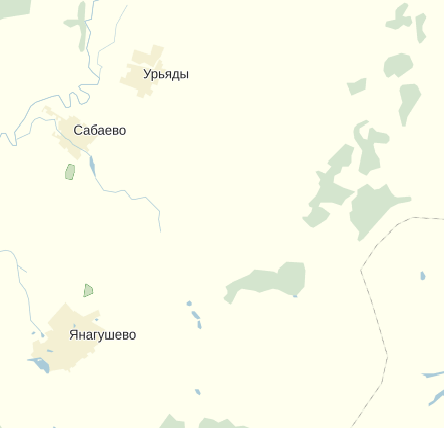 Рис. 1. Ситуационная схема сельского поселения Урьядинский сельсовет	 1.2 Краткая историческая справка	Урьядинский сельский Совет образован в 1923 году на основании Конституции РСФСР, принятой Всероссийским съездом Советов под наименованием Урьядинский сельский Совет рабочих, крестьянских и красноармейских депутатов с местонахождением в д. Урьяды Мишкинской волости Бирского кантона. В 1930году был образован Мишкинский район и Урьядинский Совет рабочих, крестьянских и красноармейских депутатов стал подчиняться исполкому Мишкинского районного Совета рабочих, крестьянских и красноармейских депутатов до 1939 года. В 1939году Советы рабочих, крестьянских и красноармейских депутатов были переименованы в сельские Советы депутатов трудящихся, и с этого времени Урьядинский сельский Совет депутатов трудящихся находился в подчинении исполкома Мишкинского районного Совета депутатов трудящихся до 1963 года. В 1954 году в состав Урьядинского сельского Совета вошел Янагушевский сельский Совет с населенными пунктами Янагушево и Сафарово. На территории Урьядинского сельского Совета находились населенные пункты д. Урьяды, Сабаево, Баш-Байбаково, Спартак, Янагушево, Ново-Сафарово, Сафарово. В январе 1963 года Мишкинский район на основании решения Ноябрьского Пленума ЦК КПСС объединили с Бирским районом и с этого времени Урьядинский сельский Совет находился в подчинении исполкома Бирского районного Совета депутатов трудящихся до 1965 года. После решения Мартовского Пленума ЦК КПСС в 1965году районы разукрупнили и был вновь образован Мишкинский район. С этого времени Урьядинский сельский Совет находится в подчинении исполкома Мишкинского районного Совета депутатов трудящихся.1.3 Природные условия сельского поселения Урьядинский сельсовет муниципального района Мишкинский район республики Башкортостан1.3.1 Географическое положениеСельское поселение Урьядинский сельсовет расположено на юго-востоке Мишкинского района республики Башкортостан. Центр сельского поселения расположен на 55°25′24″ северной широты и 56°4′11″ восточной долготы. Поселение расположено на стыке Прибельской увалисто-волнистой равнины и Уфимского плато, граничит с поселениями Акбулатовский сельсовет и Камеевский сельсовет. Протяженность сельского поселения с  севера на юг - 14 км. Через сельское поселение протекает река Бирь.  Административный центр- д. Урьяды, которая расположена  в 20 км от районного центра с. Мишкино и в  160 км  от столицы Башкортостана - г. Уфы.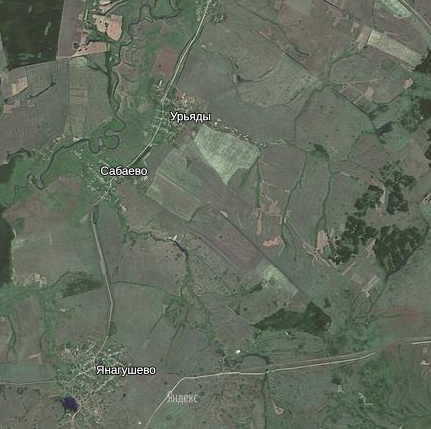 Рис. 2 .  Географическое положение сельского поселения Урьядинский сельсовет1.3.2 КлиматСельское поселение Урьядинский сельсовет расположено и характеризуется умеренно континентальным климатом, устойчивой погодой в течение всего года с большим числом солнечных дней и сухостью воздуха.Средняя температура зимой  22-28 С. Летом  + 18 + 40 С. Количество осадков 400 – 600 мм.Первые осенние заморозки наступают в начале августа, весенние заморозки продолжаются до начало июня, а иногда и весь июнь. Наибольшая глубина промерзания почвы достигает 79–82 см, в отдельные годы до 1 м. Средняя мощность снежного покрова: 30 – 40 см.Ветровой режим зависит от общей циркуляции атмосферы и рельефа местности, которые обуславливают преобладание ветров южного наплавления в зимнее время под влиянием антициклонов. Направление ветра, преимущественно южное. Скорость ветра - 12,6 км/ч. Относительная влажность - 75%. Летом преобладают северные и северно-западные ветры, приносящие максимум осадков в июле (до 80 мм). Показатель влагообеспеченности вегетационного периода выражается гидротермическим коэффициентом равным 1,6–1,9, что характеризует климатические условия теплого периода как влажные.1.3.3 Рельеф, почвы и инженерно-геологические условияЗначительные площади почвенного покрова - деградированы, вследствие нарушенных работ земледелия, высокой распаханности территории, нарушения технологии земледелия. В большинстве пахотных земель почвы в недостаточной степени обеспечены гумусом. Средневзвешенный показатель содержания гумуса в почвах пахотных угодий составляют 4,9 %, что соответствует для серых лесных почв уровню 3 класса. Средневзвешенный показатель кислотности (ph) почв составляет 5,1, что соответствует 3 классу. В ряде хозяйств почвы повышенной кислотности, где кислые пахотные угодья доходят до 100 %. Основной фон почвенного покрова территории составляют почвы типа серого лесного.Рельеф относительно спокойный с общим уклоном в восточном направлении. Максимальный перепад высот по проектируемой территории 114 м. Территория находится на возвышенности со средней отметкой высотой 1200-2300 метров.Наибольшее распространение из экзогенных геологических процессов (ЭГП) на данной территории получили эрозионные процессы и карст. Из них к наиболее опасным ЭГП относится сульфатный карст. Коэффициенты пораженности проявлениями сульфатного карста достигают 17% при 21 воронке на 1 кв.км.  Почти 80 % территории имеет среднюю пораженность.В целом природно-климатические условия землепользования оцениваются как средние для проживания и ведения сельского хозяйства.1.3.4 Растительность и животный мирЛиственные леса на незначительной площади территории состоят из березы, липы, осины, имеются сосновые насаждения. Леса района более 35 лет являются базой лесной промышленности. Являясь источником снабжения народного хозяйства древесиной леса выполняют большую водоохранную, защитную, санитарно-гигиеническую роль. В последние годы прослеживается тенденция к некоторому уменьшению лесных и покрытых лесом площадей за счет вырубки спелых и перестойных насаждений, гибели лесных культур и за счет погибших насаждений.Важным промыслом является пчеловодство.В лесах обычны белка, барсук, встречаются медведи, хотя в настоящее время его численность невысока. Много зайца-беляка, колонка, горностая, ласки. В лесах обычны рябчик и вальдшнеп.Летом на Шучье озеро прилетают лебеди, дикие утки, журавли.В 2-х км от деревни Сабаево расположена охраняемая заповедная зона Наратсаз, которая  богата редкими растениями, как белый мох и разные другие.1.3.5 Гидрография и гидрологические условияЧерез деревню Урьяды протекает речка Урьядинка, которая берет свое начало с Каенелга, в 700 метрах – река Бирь, богатая рыбами и не замерзает холодной зимой. В середине деревни Баш-Байбаково имеется родник «Кизляу», где бьется вода фонтаном. Деревня Новосафарово с трех сторон окружена водоемами. Через деревню Сабаево протекает речка Миян и в 500 метрах – река Бирь. Деревня Янагушево богата озерами. Деревню можно назвать - Двадцать Озер, потому что ее окружают такое же количество озер. Шучье озеро – самое красивое и целебное, с которого пьют воду, купаться запрещено.Таблица 2.Гидрография сельского поселения Урьядинский сельсоветСельское поселение Урьядинский сельсовет находится в теплом, незначительно засушливом регионе. Основная часть геологического разреза представлена водопроницаемыми породами. Подземные воды, вскрываемые в различных стратиграфических подразделениях имеют тесную гидравлическую взаимосвязь и единый уровень. Распределение подземных вод в осадочной толще контролируется вертикальной газогидрохимической зональностью, отражающей историю его гидрогеологического развития и современные процессы в системе воды – порода – газ - органическое вещество. Суть ее заключается в последовательном замещении с глубиной гидрокарбонатных вод (до 1 г/л) сульфатными (1–20 г./л), сульфатно-хлоридными (5–30 г./л) и хлоридными (до 100–250 г./л). Пресные подземные воды, используемые для хозяйственно-питьевого водоснабжения, формируется за счет инфильтрации атмосферных осадков в области активного водообмена. Мощность зоны пресных вод колеблется от 100–150 м (в западной части), до 500–600 м в горной восточной части. Минерализация подземных вод в зоне активного водообмена обычно 0,4–0,7 г/л, состав их гидрокарбонатный, натриевый и кальциевый. Содержание хориона не превышает 10–15 мг/л, геохимическая среда обычно нейтральна (pH7–7,5), температура воды +4,5˚С-6,5С˚. Зона активного водообмена постепенно переходит в зону затрудненного водообмена, заключающего минерализованные воды (от 1,5–2 до 10–15 г./л).1.4 НаселениеВажнейшими социально-экономическими показателями формирования градостроительной системы любого уровня являются  динамика численности населения, его возрастная структура. Наряду с природной, экономической и экологической составляющими они выступают в качестве основного фактора, влияющего на сбалансированное и устойчивое развитие территории муниципального образования. Возрастной, половой и национальный составы населения во многом определяют перспективы и проблемы рынка труда, а значит, и трудовой потенциал той или иной территории.Сложная демографическая ситуация наблюдается на территориях сельских поселений республики Башкортостан, и на сегодня вопрос о создании современных сельских поселений и обеспечение его населения высоким уровнем жизни крайне актуален. В настоящее время продолжается убыль сельского населения как за счет превышения уровня смертности над уровнем рождаемости, так и за счет миграции сельской молодежи в город. Основные причины этого — экономически неблагоприятные условия жизни и отсутствие возможности для большинства сельской молодежи решать свои жилищные и бытовые проблемы. Доступность многих бытовых благ в городе и более высокие доходы делают непривлекательным сельский образ жизни. При этом без привлечения молодежи в сельское поселение нельзя устойчиво развивать сельские территории. Поэтому в результате получается, что отсутствие необходимого трудоспособного сельского населения постепенно ведет к процессу самоликвидации сельских поселений. Следовательно, снижается эффективность использования земли, уменьшается динамичное развитие производительных сил, что не позволяет поднять экономику сельских территорий в целом.На сегодняшний день в административном центре - д. Урьяды площадью 61 кв.км, численность населения составляет 221 человек, из которых 54 дети. Плотность населения на 1 кв.км составляет 3,62 человек. В д. Баш-Байбаково площадью 26 кв.км, численность населения составляет 43 человека, из них 6 детей и плотность 1,65 чел/кв.км. Площадь д. Сабаево составляет 59 кв.км, а численность 216 человек, из них 32- дети, и плотность 3,7 чел/кв.км. В с. Янагушево площадью 93 кв.км, численность составляет 410 человек, а плотность 4,4 чел/кв.км. Площадь д. Новосафарово 28 кв.км, численность - 21 человек и плотность 0,75 чел/кв.км. На территории сельского поселения Урьядинский сельсовет проживает 322 пенсионера. Всего - 374 семей.Таблица 3.Демографическая ситуация сельского поселения Урьядинский сельсоветТаблица 4. 	Численность населения в населенных пунктах	В  сельском поселении успешно функционирует система социальной защиты населения. Обеспечение достойного образа жизни, повышение общественного статуса ветеранов, пенсионеров, малообеспеченных слоев населения усиление внимания к их повседневной жизни остаются приоритетными направлениями в деятельности органов местного самоуправления.1.5 Социальная сфера1.5.1 Жилищный фондВажнейшей частью социальной инфраструктуры, призванной обеспечивать удовлетворение социально-бытовых нужд человека, является жилье и его качество.Существующая (на конец 2009 г.) средняя жилищная обеспеченность по Мишкинскому району составляет 15,7 кв. м/чел. (по данным Башкортостан), это самый низкий показатель по Республике.Территориальное развитие района в последние годы велось с освоением участков малоэтажного индивидуального строительства с придомовыми участками.В д. Урьяды 122 дома, из них нежилых - 5, социально-значимых объектов - 4. В д. Баш-Байбаково 36 домов, все жилые. В д. Новосафарово 29 домов, 11 из них нежилые. В д. Сабаево 88 домов, из них нежилых - 12, социально-значимых объектов - 1. В с. Янагушево 182 дома, из них 6 - нежилых, социально-значимых объектов - 4.Объёмы жилищного строительства рассчитаны по укрупнённым показателям. Основным принципом расчёта объёмов нового жилищного строительства является доведение средней жилищной обеспеченности на расчётный срок до 25,0 кв.м/чел. Жилой фонд района к концу расчётного срока (2035г.) должен составить 722,5 тыс.кв.м.Таблица 5.Коммунальная сфераТаблица 6.Характеристика отопленияТаблица 7.Характеристика домовЦентрального теплоснабжения в сельском поселении нет. В д. Урьяды расположена одна котельная. Характеристика: тип котла - КВГ-100, тип топлива - газ, здание кирпичное, 10% износа, мощность-100кВт, оттапливается 6 социально-значимых объекта.1.5.2 Уровень жизни населенияБлагосостояние общества напрямую зависит от уровня и качества жизни населения. Эти показатели являются прямым отражением процессов, происходящих в реальном секторе экономики, на финансовом рынке, в ценовой политике.Уровень жизни складывается из размера реальных доходов, уровня потребления населением благ и услуг, обеспеченности населения благоустроенным жильем, роста образованности, степени развития медицинского и культурного обслуживания населения. Является сложной комплексной категорией, которая выражает потребность и степень удовлетворения материальных и духовных благ всех членов общества. Ключевыми показателями уровня жизни населения остаются денежные доходы, которые служат основным источником в удовлетворении потребностей. Среднемесячные доходы населения сельского поселения низкие. Однако за последние годы отмечается стабильный рост показателей доходов населения. В структуре доходов по прежнему значительную долю занимают заработная плата и различного рода социальные выплаты населению.За счет того, что в сельских населенных пунктах покупательная емкость зарплаты невысока, номинальная начисленная заработная плата, как правило, превышает величину прожиточного минимума в 2 раза.Среднемесячная заработная плата работников органов местного самоуправления Урьядинского сельского поселения составляла на 10500 руб. на 2012 год.Уровень жизни населения определяется так же благодаря коэффициенту доступности жилья, который рассчитывается исходя из отношения средней рыночной стоимости 1 кв.м жилья (в среднем за год) и среднедушевых денежных доходов за год.  КДЖ = V  / I -V (value) — средняя стоимость единицы площади (кв. м) жилья, руб.;-I (income) — среднедушевой доход семьи, руб./чел. в год;В Урьядинском поселении этот коэффициент равен 4,7. 1.5.3 Социальная инфраструктураСоциальная структура сельского поселения представляет собой многоотраслевой комплекс, действующий в интересах повышения благосостояния членов общества. Она охватывает систему образования, здравоохранение, физическую культуру и спорт и т.д.Социальная инфраструктура - это комплекс объектов обслуживания и взаимосвязей между ними, наземных, пешеходных и дистанционных, в пределах сельского поселения Урьядинский сельсовет.К объектам социальной инфраструктуры относятся учреждения образования, здравоохранения, социального обеспечения, спортивные и физкультурно-оздоровительные учреждения, учреждения культуры и искусства, предприятия торговли, общественного питания и бытового обслуживания, организации и учреждения управления, кредитно-финансовые учреждения и предприятия связи, административные организации и другие учреждения и предприятия обслуживания.Все объекты обслуживания социальной инфраструктуры можно разделить на группы по следующим признакам:- по функциональному назначению (предприятия образования, здравоохранения, физкультуры и спорта, культуры, торговли, общественного питания, бытового обслуживания, отделения связи, отделения сбербанка, пункты охраны правопорядка, административные учреждения);- по формам собственности и рангу административного подчинения: государственные (федеральные), краевые (региональные), районного и местного значения (муниципальные), ведомственные и частные.- по интенсивности использования (объекты повседневного спроса, периодического спроса и эпизодического спроса).«Методика определения нормативной потребности субъектов Российской Федерации в объектах социальной инфраструктуры»,  одобренная распоряжением Правительства Российской Федерации от 19 октября 1999г. №1683-р (далее «Методика...»), относит к  необходимым сферам обслуживания населения:- образование (образовательные учреждения, включая дошкольные);- здравоохранение;- культура и искусство;- физическая культура и спорт.Кроме «Методики...» нормы расчета объектов  этих и других сфер обслуживания также даются в СНиП 2.07.01-89* «Градостроительство. Планировка и застройка городских и сельских поселений», согласно данному документу в сельских поселениях, как правило, формируется единый общественный центр, дополняемый объектами повседневного пользования в жилой застройке сельских населенных пунктов. (Таблица 8).Таблица 8.Объекты розничной торговли и общественного питанияВ сфере торгового обслуживания населения сельского поселения работают 5 объектов – это индивидуальные предприниматели. В с. Янагушево: магазин «Светлана» ИП Напалкова, магазин «Булат»-ИП Загитов д. Сабаево, магазин «Диана» - ИП Фамутдинова, д.Урьяды: магазин ИП Аликаев, магазин ИП Напалкова1.5.4 ОбразованиеОбразование является одним из ключевых подразделений сферы услуг. Основными её составляющими являются детские дошкольные учреждения, общеобразовательные школы, система дополнительного образования детей.Потребность в детских дошкольных заведениях в поселении очень велика и зависит от уровня рождаемости.Недостаток мест в детских дошкольных учреждениях оказывает негативное влияние на вовлечение женского контингента населения к работе. Материально-техническое состояние зданий дошкольных учреждений показывает необходимость дальнейшего наращивания объемов работ по приведению материальной базы детских садов в соответствие с государственными требованиями и введению в действие новых мощностей.Образовательная система в поселении представлена следующим образом: в д. Урьяды расположена средняя школа с 45 учащимися и 23 работниками. Средняя школа находится и в с. Янагушево с 78 учащимися и 21 работниками. Детских садов не имеется.1.5.5 ЗдравоохранениеК основным необходимым населению, нормируемым объектам здравоохранения относятся  врачебные амбулатории (повседневный уровень) и больницы (периодический уровень). Кроме того, в структуре учреждений первого уровня обслуживания могут быть аптечные пункты и фельдшерско-акушерские пункты (ФАП), которые должны заменять врачебные амбулатории в тех районах, где их нет.Структура здравоохранения сельского поселения Урьядинский сельсовет представлена двумя одноэтажными деревяными ФАП, расположенными в деревнях Урьяды, ул.Фатхинурова 22 с двумя работниками. В Янагушево - ул.Блюхера 12, рабочий персонал представлен в количестве трех человек. Данный факт указывает на необходимость дальнейшего развития сферы здравоохранения в части строительства фельдшерско-акушерских пунктов, поликлиники, здравпунктов и аптек.В качестве дополнительных мероприятий необходимых для проведения в сфере здравоохранения сельского поселения предлагается:- текущий ремонт имеющихся и строительство новых пунктов здравоохранения;- обновление материально-технического оснащения имеющихся ФАП;- мероприятия по внедрению современных информационных систем для сообщения местных ФАП с районных центром и центром республики;- создание в поселении медицинского стационара;- укрепление взаимосвязи медицинских и образовательных учреждений с целью улучшения показателей здоровья учащихся и воспитанников детских садов.Деятельность лечебно-профилактических учреждений системы здравоохранения осуществляется в соответствии с Программой МР Мишкинский район РБ по развитию здравоохранения на 2007-2010 годы и годового комплексного плана медобслуживания населения. На территории поселения функционирует два фельдшерско-акушерских пункта, где работают 5 человек - 3 медработника и 2 санитарки. Созданы все условия для хорошей работы.1.5.6 Физкультура и спортСеть физкультурно-спортивных объектов представляет собой систему, состоящую из трех основных подсистем: сооружения в местах приложения труда; сооружения в различных видах общественного обслуживания (в детских учреждениях, учебных заведениях, культурно-просветительских учреждениях, учреждениях отдыха и др.), сооружения так называемой сети общего пользования.Нехватка спортивных сооружений и их неудовлетворительное техническое состояние на сегодняшний день является проблемой сельского поселения Урьядинский сельсовет, которая тормозит дальнейшее развитие массового спорта и не способствует привлечению большего количества занимающихся физической культурой и спортом.На сегодняшний день, только две школы поселения (д. Урьяды, д. Янагушево) оборудованы спортивными залами. (Таблица 9). Имеется пришкольная спортивная площадка. Исходя из имеющейся и прогнозируемой численности жителей поселения и норматива единовременной пропускной способности можно отметить нехватку поселения в: крытых плавательных бассейнах (1 шт.), плоскостных сооружениях (3 шт.), спортивных залах (2 шт.).Таблица 9.Спортивные сооружения1.5.7 КультураСфера культуры сельского поселения Урьядинский сельсовет, наряду с образованием и здравоохранением, является одной из важных составляющих социальной инфраструктуры. Ее состояние - один из ярких показателей качества жизни населения.Объекты культуры и досуга поселения представлены сельским домом культуры и музеем в д. Урьяды. Также в Янагушево и Урьяды находятся две мечети. Клубные учреждения сельского поселения Урьядинский сельсовет ввели платные услуги, тем самым получили возможность зарабатывать деньги на свои хоз.нужды. Наряду с введением  новшеств в клубных учреждениях сохраняются и традиционные культурно-досуговые формы работы. Проводимые мероприятия направлены на бережное сохранение национальных обычаев и традиций, укрепление межнациональных связей, полному удовлетворению культурно-досуговых потребностей сельского населения.Традиционными стали мероприятия, связанные с возрождением духовно-культурными ценностями: «Курбан байрам», «Ураза байрам». В них активно и с удовольствием участвуют все жители разных возрастов.Также свой посильный вклад в культурное развитие населения вносят и сельские библиотеки. В сельском поселении Урьядинский сельсовет 2 библиотеки, где работают 2 библиотекаря. Проведены мероприятия, посвященные пропаганде здорового образа жизни, экологии, родному краю.1.5.8 Организации и учреждения управления, кредитно-финансовые учреждения и предприятия связиНа данный вид общественного обслуживания нормы расчета даются в СНиП 2.07.01-89* «Градостроительство. Планировка и застройка городских и сельских поселений». К учреждениям повседневного обслуживания относятся объекты административно-хозяйственного назначения, отделения связи и банка, опорный пункт охраны порядка. На периодическом уровне находятся административно-управленческие организации, банки, конторы, офисы, отделения связи и милиции, суд, прокуратура, юридическая и нотариальные конторы. Сюда же отнесены объекты, предназначенные для официального опубликования муниципальных правовых актов и иной официальной информации. Почтовое отделения с рабочим персоналом в составе двух человек находится в д. Урьяды, ул.Фатхинурова, 22.На территории поселения функционируют операторы сотовой связи МТС, Мегафон, Билайн, Сотел. Процент покрытия сотовой связью Мегафон территории составляет 82,5%, МТС-79%,  Билайн 75,8%.Одним из самых широкомасштабных средств коммуникации на сегодняшний день становится Интернет. На территории сельского поселения насчитывается 16 пользователей всемирной сети, из них 11 - квартирных и 5 служебных. Увеличилось и количество пользователей телефонной сетью. По территориальному принципу для данных учреждений и предприятий обслуживания в сельских поселениях следует размещать из расчета обеспечения жителей каждого поселения услугами первой необходимости в пределах пешеходной доступности не более 30 минут (2,5-3 км).Таблица 10.Наличие ИнтернетТаблица 11.Наличие печатных СМИТаблица 12.Наличие телевиденияТаблица 13.Наличие телевидения1.5.9 Объекты торговли, общественного питания, бытового обслуживания и жилищно-коммунального хозяйстваНа данный вид общественного обслуживания нормы расчета даются только в СНиП 2.07.01-89* «Градостроительство. Планировка и застройка городских и сельских поселений», «Методика…» его не включает, так как он не относится к основным нормируемым видам обслуживания. На сегодняшний день в структуре этих предприятий практически не осталось муниципальной собственности, предполагается, что они должны развиваться на основе частных предприятий.К первому уровню обслуживания относятся магазины товаров повседневного спроса, пункты общественного питания, приемные пункты бытового обслуживания, прачечные-химчистки, бани. На периодическом уровне находятся более крупные магазины, торговые центры, мелкооптовые и розничные рынки, базы; предприятия общественного питания, рестораны, кафе и т.д.; специализированные предприятия бытового обслуживания, фабрики-прачечные, химчистки, пожарные депо, банно-оздоровительные учреждения, гостиницы, кладбища.В сфере торгового обслуживания населения сельского поселения работают 5 объектов – это индивидуальные предприниматели. В д. Янагушево: магазин «Светлана» ИП Напалкова, магазин «Булат» - ИП Загитов д. Сабаево, магазин «Диана» - ИП Фамутдинова; д.Урьяды: магазин ИП Аликаев, магазин ИП Напалкова.По территориальному принципу для данных учреждений и предприятий обслуживания в сельских поселениях следует размещать из расчета обеспечения жителей каждого поселения услугами первой необходимости в пределах пешеходной доступности не более 30 минут (2,5-3 км).Наряду с муниципальными, возможно развитие сети обслуживания различных форм собственности, привлечение инвесторов и индивидуальных предпринимателей. Возможно развитие сети кафе, досуговых предприятий, объектов автосервиса, по мере возникновения в них потребности с развитием и застройкой сельского поселения. Требуются мероприятия по привлечению к деятельности в данной сфере обслуживания индивидуальных предпринимателей.1.5.10 Состав и объемы культурно-бытового строительстваУчреждения культурно-бытового обслуживания сельского поселения Урьядинский сельсовет представлены следующими объектами: дом культуры(1 шт.), сельский клуб (2 шт.), ФАП (2шт.), школа (2 шт.), библиотека (2 шт.), почта (1 шт.), магазин (5 шт.), музей (1шт.), мечеть (2 шт.).Обеспечение населения  объектами обслуживания на расчетный срок требует увеличения строительства обслуживающих  учреждений народного образования, культуры, физкультурно-оздоровительных учреждений, расширение сферы  сервиса. На расчетный срок предусмотреть размещение  пожарного депо, исходя из радиуса обслуживания 3 км. Основные цели создания полноценной комплексной системы обслуживания населения – повышение качества и максимальной комфортности проживания населения путем развития системы предоставляемых услуг и сервиса.Стабильное улучшение качества жизни всех слоев населения, являющееся главной целью развития любого населенного пункта, в значительной степени определяется уровнем развития системы обслуживания, которая включает в себя учреждения здравоохранения, спорта, образования, культуры и искусства, торговли.В новых экономических условиях вопрос рациональной организации системы культурно - бытового обслуживания должен иметь более гибкие пути решения. Состав объектов обслуживания реально определяется уровнем жизни и необходимой потребностью в них.В условиях рыночных отношений, при организации модели сети предприятий социальной сферы устанавливаются следующие принципы:• соответствие параметров сети обслуживания потребительской активности населения, выраженной в частоте спроса на товары, услуги и реальной посещаемостью предприятий обслуживания;• регламентация затрат времени на посещение объектов обслуживания;• соответствие типологии предприятий обслуживания требованиям необходимой пропускной способности, предъявляемой населением в различные по нагрузке отрезки времени;• организация центров обслуживания на наиболее оживленных участках населенного пункта;Развитие других отраслей будет происходить по принципу сбалансированности спроса и предложения. При этом спрос на те или иные виды услуг будет зависеть от уровня жизни населения, который в свою очередь определится уровнем развития экономики региона.К социально-нормируемым отраслям следует отнести следующие: детское дошкольное воспитание, школьное образование, внешкольное образование, здравоохранение, социальное обеспечение, в большей степени учреждения культуры и искусства, частично учреждения спорта, жилищно-коммунального хозяйства.1.6 Территории объектов культурного наследияВ целях обеспечения сохранности объекта культурного наследия в его исторической среде на сопряженной с ним территории устанавливаются зоны охраны объекта культурного наследия: охранная зона, зона регулирования застройки и хозяйственной деятельности, зона охраняемого природного ландшафта.Необходимый состав зон охраны объекта культурного наследия определяется проектом зон охраны объекта культурного наследия.Охранная зона устанавливается на территории, непосредственно примыкающей к территории объекта культурного наследия. Как правило, охранная зона в обязательном порядке устанавливается для памятников и ансамблей, а также для достопримечательных мест и историко-культурных заповедников.Границы охранной зоны объектов культурного наследия следует совмещать с естественными природными и планировочными рубежами: границами кварталов, красными линиями улиц, площадей, берегами рек, водоемов, оврагами и т.д.При сосредоточении памятников истории и культуры или близком расположении нескольких, не связанных между собой, памятников истории и культуры на расстоянии до ста метров от их внешних границ в целях сохранения всего комплекса объектов их охранные зоны объединяются в единую охранную зону.Зона регулирования застройки и хозяйственной деятельности объекта культурного наследия устанавливается на территории, примыкающей к территории охранной зоны объекта культурного наследия.Границы зон охраны объекта культурного наследия (за исключением границ зон охраны особо ценных объектов культурного наследия народов Российской Федерации и объектов культурного наследия, включенных в Список всемирного наследия), режимы использования земель и градостроительные регламенты в границах данных зон утверждаются на основании проекта зон охраны объекта культурного наследия.Проектирование и проведение землеустроительных, земляных, строительных, мелиоративных, хозяйственных и иных работ на территории памятника или ансамбля запрещаются, за исключением работ по сохранению данного памятника или ансамбля и (или) их территорий, а также хозяйственной деятельности, не нарушающей целостности памятника или ансамбля и не создающей угрозы их повреждения, разрушения или уничтожения.В соответствии с требованиями Положения о зонах охраны объектов культурного наследия, утвержденного постановлением Правительства Российской Федерации от 26.04.2008 № 315, установлен порядок разработки проектов зон охраны объектов культурного наследия требования к режимам использования земель и градостроительным регламентам а границах данных зон.В сельском поселении Урьядинский сельсовет находятся памятники археологии - Байбаковское селище, Сабаевское селище и выявленный памятник археологии - Урьядинское селище.На территории района находится государственный природный заказник, который занимает площадь в 31 493 гектара. Заказник пересекает река Бирь. На его площади находятся много пойменных и карстовых озер.В юго-западной части выделяется крупное смешанной болото Нартсаз, представляющее особую природную ценность и в связи с этим выделяемое в самостоятельную особо охраняемую территорию, входящую в состав данного заказника – памятника природы «Нартсаз».Леса занимают значительную часть заказника, составляя почти 43 % его площади. Крупный массив лесов находится в центральной части. В основном это липовые леса, которым примешиваются дуб, клен, ильм, вяз, береза.Естественный травянистый покров представлен злаково-разнотравными степями, носящими луговой характер.Территория заказника – зона миграции многих ценных промысловых видов животных: лося, кабана, пятнистого оленя и др. В лесах обычны белка, барсук, встречаются медведи, хотя в настоящее время его численность невысока – около 16 особей. Удивительно высоко численность рыси – около 9 особей. Для столь освоенной территории это немало. Много зайца-беляка, колонка, горностая, ласки. В лесах обычны рябчик и вальдшнеп. По реке Бирь можно встретить глухаря. По Бири и ее притокам селится ондатра. На болоте Нартсаз отмечаются бобры. Богата представлена фауна водоплавающих птиц. Обычны кряква, чирки, гнездятся серые гуси и лебеди, в районе Янагушево и Чартанкуль – серые цапли, по влажным лугам много журавлей.Мероприятия по охране объектов культурного наследия включают в себя:- выявление неизвестных и не учтенных к настоящему времени объектов культурного наследия и памятных мест;- определение (уточнение) местоположения и границ территорий объектов культурного наследия;- производство натурных обследований и землеустроительных работы по установлению и закреплению на местности границ территорий объектов культурного наследия;- разработка проектов зон охраны объектов культурного наследия и утверждение их в установленном порядке (в отношении объектов, расположенных в границах населенных пунктов – до разработки генеральных планов поселений), определение направления будущего хозяйственного использования;- согласование с государственными органами по охране историко-культурного наследия хозяйственной и иной деятельности в пределах территорий и охранных зон объектов культурного наследия, до утверждения зон охраны объектов культурного наследия – на территории всего муниципального района;- установка информационных знаков на объектах культурного наследия.1.7 Производственная сфераВ задачу Генерального плана входило формулирование системы требований (экологических, планировочных по организации территории, влияния на соседние зоны и пр.), соблюдение которых должно гарантировать экологически безопасное и функционально непротиворечивое развитие села. Одно из основных мероприятий по реорганизации производственных территорий - установление и закрепление на местности границ отдельных производственных зон с целью регулирования их территориального развития. (Таблица 14). Таблица 14Промышленно-коммунальные объекты сельского поселения Урьядинский сельсоветВ д. Янагушево находятся товарно-молочная ферма и элеватор. Производственных предприятий не имеется.Для развития в районе малого предпринимательства нет благоприятных факторов. Проектом предлагается благоустройство рекреационной зоны и туристических маршрутов.а) в агропромышленном комплексе: 1) развитие малотоннажных предприятий по переработке сельскохозяйственной продукции; 2) хлебопечение в мини-пекарнях; 3) развитие пивоварения; 4) развитие животноводства; 5) производство продукции без использования химикатов; 6) развитие пчеловодства на основе использования новых технологий; 7) производство и переработка овощей; 8) развитие коневодства, овцеводства, птицеводства; 9)рыбоводство; 10) пчеловодство; б) в прочих видах производства: 1) обработка древесины (пилорамы); 2) переработка продукции (мельницы и пр.); 3) производство деревянных конструкций; 4)строительно-подрядные организации; в) в сфере услуг: 1) услуги в ремонтных и строительных работах; 2) автосервисные услуги; 3) услуги в сфере организации кратковременного и длительного отдыха; 4) зубоврачебные услуги; 5) услуги по бытовому обслуживанию населения (пошив и ремонт одежды, фото и парикмахерские услуги и т.п.); 6) ритуальные услуги; 7) создание мелких мастерских (скорняжных, шорных, по производству мебели, тары, бондарных изделий и т.п.; производство окон, деревянных изделий и т.д.).Развитие малого бизнеса и переход его на качественно новый уровень участия в формировании валового регионального продукта района требуют существенного расширения возможностей для субъектов малого предпринимательства в вопросах обеспечения финансовыми ресурсами и нежилыми помещениями, необходимыми для осуществления хозяйственной деятельности. Из бюджета муниципального района и бюджета республики планируются субсидии на покрытие процентных ставок по кредитным договорам субъектам малого предпринимательства на начальной стадии становления бизнеса, микрофинансирования.С 2009 года администрацией района проводится работа по субсидированию субъектов малого предпринимательства на начальной стадии становления бизнеса.Проектом предусмотрены территории в центрах сельсоветов для размещения объектов малого предпринимательства. (Таблица 15)Таблица 15.Предложения по размещению предприятий и объектов малого предпринимательства1.8 Транспортная инфраструктураТранспортный комплекс Мишкинского района является частью транспортной сети, как центрального региона, так и всей территории Республики Башкортостан.Развитие транспортной системы является первым и необходимым условием экономического развития района. С созданием эффективной транспортной сети появляется возможность углубления и расширения товарного обмена, преобразования условий жизнедеятельности и хозяйствования. Устойчивое развитие транспортной системы обеспечивает свободное перемещение товаров и услуг и улучшает условия и уровень жизни населения.Основными направлениями развития транспортного комплекса Мишкинского района являются: • создание единой транспортной системы для обеспечения устойчивых связей между населенными пунктами;• организации межгрупповых и внутригрупповых поездок населения к местам приложения труда и зонам отдыха, центрам бытового и медицинского обслуживания;• развитие экономических, торговых и культурных связей между районными центрами;• возможность выхода на внешние, федерального значения магистральные трассы;• обеспечение бесперебойного движения на основной части дорожной сети вне зависимости от сезонности и погодных условий;• повышение безопасности дорожного движения и сокращение числа дорожно-транспортных происшествий по причине дорожных условий.Развитие транспортной сети позволит создать конкурентную среду для производителей транспортных услуг, реорганизовать убыточные предприятия транспорта, повысит уровень обслуживания населения. Решение вопросов здравоохранения, ликвидация последствий чрезвычайных ситуаций является неотъемлемой частью транспортного обслуживания населения.Проектом разработана единая схема транспортного обслуживания сельского поселения Урьядинский сельсовет, где предусмотрено взаимодействие всех видов транспорта, учитывая наиболее полное использование существующих транспортных путей и сооружений.В Мишкинском районе сообщение между населенными пунктами и внутри сельского поселения 	Урьядинский сельсовет осуществляется автомобильным транспортом индивидуальных предпринимателей.Остановок общественного транспорта нет, ближайшие находятся в соседнем сельском поселении Акбулатовский сельсовет в деревнях Яндыганово и Новоакбулатово.Автодороги межрайонного значения:Мишкино-Урьяды – меридионального направления, идет от с. Мишкино, через с. Староваськино, обходит д. Унур с южной стороны, и далее через с. Камеево, с. Русское Байбаково и Баш-Байбаково до с.Урьяды. Протяженностью 21 км, при этом 76,2% дороги имею усовершенствованное покрытие. Участок, протяженностью 5км, проектом предлагается довести до нормативных параметров.Новоакбулатово - автодорога регионального значения, «Мишкино-Урьяды» – меридионального направления, проходит от автодороги «Мишкино-Урьяды» через с. Староакбулатово. Протяженность 5км, из которых 40% имеют усовершенствованное покрытие. Проектом предлагается доведение дороги до нормативных параметров по покрытию с устройством усовершенствованного типа полотна.Стратегической целью в данной отрасли является улучшение обеспечения транспортными услугами жителей сельского поселения с учетом перспективного плана развития дорожно-транспортной сети, автомобильного транспорта. (Таблица 16)Таблица 16.Значение дорогАвтотранспортная сеть территории развита удовлетворительно и состоит из дорог с твердым и  грунтовым покрытием круглогодичного использования для всех видов транспорта. Таким образом, согласно схеме территориального планирования, затраты времени на передвижение от мест проживания до мест работы (в основном д. Мишкино) не должны превышать 30 мин.1.9 Инженерная инфраструктура1.9.1 ВодоснабжениеПо водным ресурсам Мишкинский район относится к надежно обеспеченным по подземным источникам воды.Утвержденные эксплуатационные ресурсы водозаборов составляют 20,2 тыс.м3/сут, следовательно все потребности района в хозяйственно-питьевой воде будут обеспечиваться за счет местных ресурсов подземных вод. Но по бактериологическим и химическим показателям вода не отвечает требованиям СанПин 2.14.559.96 «Вода питьевая».Подземные воды используются с помощью скважин, расположенных в самих населенных пунктах или в непосредственной близости от них. Очистка питьевой воды отсутствует.В д. Урьяды находится водонапорная башня на 50 куб., емкость с мотопомпой в ДПО. Центральное водоснабжение в сельском поселении отсутствует. Имеется пруд с глубиной 2 м, шириной 8 м, длиной 20 м. Наличие водоснабжения в д. Баш-Байбаково и Новосафарово и с. Янагушево осуществляется помощью мотопомпы Subaru 310, имеется пруд с длиной берега пригодного для забора воды-10 м, объем воды 10000 куб.м., колодец глубиной 8 м, с объемом 4 куб.м. В Новосафарово расположено озеро шириной 50 м, длиной 120 м, глубиной 3 м, и длиной берега пригодного для забора воды - 10м. За контроль качества воды отвечает Бирский межрайонный филиал ФГУЗ «Центр гигиены и эпидемиологии в РБ». Водоснабжение в Сабаево осуществляется мотопомпой емкостью на 10 куб.м. В с. Янагушево имеется пруд с длиной берега пригодной для забора воды – 200 м, площадью 4 кв.км.По данным проекта «Обеспечение населения Республики Башкортостан питьевой водой» необходимо выполнить первоочередные мероприятия по обеспечению населения питьевой водой:• охрана источников водоснабжения;• использование новых источников водоснабжения;• очистка и обеззараживание питьевой воды;• ревизия водопроводных сетей;• повышение эффективности лабораторного контроля.1.9.2 ВодоотведениеВодоотведение – это технологический процесс, включающий в себя отвод сточных вод, их транспортировку на очистные сооружения, последующую очистку и утилизацию.Централизованная система канализации отсутствует. В жилой застройке имеются надворные туалеты и выгребные ямы. Далее из выгребов стоки вывозят ассенизационным транспортом на свалки твердых бытовых отходов, запахивают на сельскохозяйственных полях или утилизируют на приусадебных участках, т.е. практически весь объем сточных вод сбрасывается на рельеф.Таблица 17. Допустимое расстояние септика и выгреба от жилых помещений1.9.3 ЭлектроснабжениеСельское поселение Урьядинский сельсовет частично электрифицировано. Основными источником электроснабжения района являются подстанция: ПС 35/10кВ "Янагушево" 1х1,8 МВА.Поскольку электросети, расположенные на территории сельсовета подлежат обязательному обслуживанию, для электрификации остальной территории необходимо создание:- ремонтно-производственных баз и ремонтно-эксплуатационных пунктов;- системы налаженных связей между такими  пунктами, для координации действий бригады;- расчищенной полосы вдоль ВЛ шириной не менее 2,5 м;- отчуждение 15-метровой зоны по обе стороны от сетей, которая является режимной.Количество электроэнергии, необходимое для населения сельсовета, с учетом установленной базовой нормы потребления 96 кВт/мес. на 1 человека равно 5728,8 мВт/мес. на отчетный период текущего года. За электроснабжение  в сельском поселении отвечает ПО ЦС ООО «Башкирэнерго».В сельском поселении Урьядинский сельсовет расположены трансформаторные подстанции. (Таблицы 18-22).Таблица 18.Трансформаторные подстанции д. УрьядыТаблица 19.Трансформаторные подстанции д. Баш-БайбаковоТаблица 20.Трансформаторные подстанции д. НовосафаравоТаблица 21.Трансформаторные подстанции д. СабаевоТаблица 22.Трансформаторные подстанции д. Янагушево1.9.4 Системы связиВ условиях современного развития общества и усложнения технической и социальной инфраструктуры, информация становится стратегическим ресурсом, наряду с традиционными - материальными и энергетическими. Индустрия средств связи, передачи информации, баз данных, системных и прикладных программ, информационно- аналитических услуг формирует динамический рынок, связывающий широкие слои населения, промышленность, науку, образование и административные структуры в единую взаимно обусловленную информационную среду.В настоящее время населению и организациям сельского поселения Урьядинский сельсовет предоставляются следующие основные виды телекоммуникационных услуг: • услуги местной телефонной связи;• услуги междугородной и международной телефонной связи;• услуги почтовой связи.На территории сельского поселения Урьядинский сельсовет действует почтовое отделение связи, предоставляющее следующие виды услуг:• прием и доставка письменной корреспонденции;• прием и выдача бандеролей, посылок;• доставка счетов, извещений, уведомлений;• прием и оплата денежных переводов;• доставка пенсий и пособий;• прием коммунальных, муниципальных и других платежей;• прием платежей за услуги электросвязи и сотовой связи;• проведение подписной компании, доставка периодических изданий;• реализация товаров розничной торговли, лотерей;• телекоммуникационные и телеграфные услуги.Быстрыми темпами идет развитие сети мобильной связи. Услугами операторов мобильной связи Билайн, Мегафон, МТС пользуется большая часть населения сельсовета. Почтовое отделение находится в д. Урьяды.Крупнейшим поставщиком местных услуг связи является так же ОАО «Башинформсвязь». Она реализует услуги сотовой связи, кабельного IP-телевидения, сети Интернет, доступ населения к государственным виртуальным услугам.1.9.5 ГазоснабжениеГазоснабжение Урьядинского сельсовета осуществляется через ГРС Ленинское.Газ высокого и среднего давления распределяется по потребителям.Газ низкого давления подается в жилые дома после понижения давления в ГРП (ШРП).Газ подается на хозяйственно-бытовые, коммунальные нужды; на технологические нужды промышленных  и сельскохозяйственных предприятий.В соответствии с техническими характеристиками газовых приборов  и аппаратов номинальные часовые расходы газа приняты: ПГ4 — плита газовая 4-х конфорочная — 1,5 м3/час;ВПГ — водонагреватель проточный газовый — 2,0 м3/час;АОГВ — автоматический отопительный газовый водонагреватель — 2,7 м3/час.Согласно СП 42-101-2003 норма потребления газа при наличии централизованного горячего водоснабжения составляет 120 м3/год на 1 человека, а при горячем водоснабжении от газовых водонагревателей –– 300 м3/год на 1 человека.1) Газораспределительный пункт в д. УрьядыШРП-25% износа – 15% Население – 221чел.Домов -110 (из них газифицированы: 39 домов, 2 социально-значимый объект) Соц. важные объекты -2 шт.2) Газораспределительный пункт в д. НовосафаровоШРП-28% износа – 15% Население –58чел.Домов -30 (из них газифицированы: 8 домов) Соц.важные объекты -0 шт. Протяженность газопровода 9019 м.3) Газораспределительный пункт в д. ЯнагушевоШРП-27% износа – 15% Население –410 ел.Домов -159 (из них газифицированы: 77домов) Соц. важные объекты -3шт.5) Газопровод  высокого давления Г4 Давления-0,5МПа , Глубина залег. 0,8-1,2 м. 9,1км.Раб. температура +19 ºС Класс 1 категорииВвод в экспл.1995 г. Износ.-5%.Протяженност газопровода 9100м.6) Газопровод  высокого давления Г4 в д. Баш-БайбаковоДавления-0,5МПа , Глубина залег. 0,8-1,2 м. 2,319км.Раб. температура +19 ºС Класс 1 категорииВвод в экспл.1995 г. Износ-5%.1.10 Экологическое состояние территорииРазработка предложений по охране основных компонентов окружающей среды на рассматриваемой территории - атмосферного воздуха, поверхностных и подземных вод, растительного покрова и животного мира, по улучшению санитарно-гигиенических и санитарно-эпидемиологических условий должна способствовать сохранению и стабилизации экологического равновесия и эффективному развитию и функционированию всех отраслей хозяйства.В рамках территориальной комплексной схемы градостроительного планирования развития территории как комплекса технико-экономических, планировочных и инженерных мероприятий, решение задачи охраны природы тесно взаимосвязано со всеми основными направлениями хозяйственного использования территории: размещением производительных сил, расселением, организацией массового отдыха.Конкретные мероприятия по охране основных компонентов окружающей среды на рассматриваемой территории отражены в нижеследующих разделах.1.10.1 Атмосферный воздухАтмосферный воздух - самый подвижный компонент окружающей природной среды. Он участвует во всех процессах, происходящих на земле, является одним из основных условий возникновения и жизнеобеспечения всего живого. Степень загрязнения атмосферного воздуха зависит от количества выбросов вредных веществ и их химического состава, от высоты, на которой осуществляются выбросы, от климатических условий, определяющих перенос и рассеивание загрязняющих веществ.Загрязнение воздушного бассейна происходит от стационарных  и передвижных источников. Основными стационарными источниками загрязнения являются котельные; печи в жилых домах усадебного типа, отапливающиеся дровами; лесопильные производства; свалки ТБО; промышленные предприятия. Передвижные источники загрязнения воздушного бассейна – автомобильный транспорт. В целом фактическое загрязнение воздуха населенных мест сельского поселения можно оценивать как допустимое.Территория сельского поселения Урьядинский сельсовет относится к достаточно благополучному с точки зрения чистоты атмосферного воздуха. Наличие крупных лесных массивов, отсутствие местных промышленных источников воздушного загрязнения делают это место притягательным для жилищного и рекреационного использования.Основным источниками загрязнения атмосферного воздуха здесь является автотранспорт. Загрязнение атмосферного воздуха, которое складывается из поступлений вредных веществ от стационарных и передвижных источников, так же, является одним из ведущих факторов риска для здоровья человека. Учитывая существующую систему мониторинга загрязнения атмосферы, включающую динамическое слежение за группой обязательных основных и специфических веществ, приоритетный список контролируемых веществ, в соответствии с критериями приоритетности, не включает химических соединений, характеризующихся опасным действием (канцерогенные вещества беспорогового действия с различной степенью доказанности канцерогенности для человека, а также пыль различной степени дисперсности – PM10, PM2,5, дифференцированная по составу).На территории сельского поселения Урьядинский сельсовет нет крупных и вредных производств. Стационарными источниками выбросов загрязняющих веществ в атмосферу являются производственные и коммунальные объекты (котельная), незначительное количество выбросов дают печи жилых домов. Газоулавливающие установки для улавливания и обезвреживания загрязняющих веществ выбросов в атмосферу от производственных предприятий не используются.1.10.2 Поверхностные водыВ соответствии с требованиями Водного кодекса РФ от 03.06.2006г. №74-ФЗ (ред. Федеральных законов от 04.12.2006г №201-ФЗ от 19.06.2007г. №102-ФЗ) ширина водоохранной зоны рек или ручьев устанавливается от их истока для рек или ручьев протяженностью:1) до 10км - в размере 50м;2) от 10 до 50км - в размере 100м;3) от 50км и более - в размере 200м.Ширина водоохранной зоны озер , водохранилищ с акваторией менее 0,5 кв. км устанавливается в размере 50 м. В границах водоохранных зон устанавливаются прибрежные защитные полосы. (Таблица 23).Ширина прибрежной защитной полосы устанавливается в зависимости от уклона берега водного объекта и составляет 30 метров для обратного или нулевого уклона, 40 метров для уклона до 3º и 50 метров для уклона 3º и более.Таблица 23.Водоохранные зоныХозяйственная деятельность человека в последние десятилетия привела к резкому обострению экологических проблем на водных объектах. Во второй половине ХХ века интенсивно вырубались леса водоохранных зон, что привело к снижению водности рек. Кроме того, изменению качества поверхностных вод способствовали: - расширение посевных площадей сельскохозяйственных предприятий, в том числе и в водоохранных зонах; - широкое применение ядохимикатов и минеральных удобрений, нередко с грубыми нарушениями технологии их хранения, использования и транспортировки; - строительство на реках прудов и других гидротехнических объектов без надлежащих проектов; - размещение в поймах рек объектов животноводства.Загрязнению водных объектов способствовали  также увеличение объемов образования и размещения твердых и жидких бытовых отходов, накопление промышленных отходов, особенно навоза в сельском хозяйстве. Немалую долю в загрязнении рек района вносят бытовые стоки населения, причем эта доля постоянно возрастает и плохо учитывается.  Население Урьядинского сельского поселения в основном использует выгребные ямы не соответствующие требованиям СанПиН 42-128-4690-88 (не водонепроницаемые), что систематически загрязняет водоносные горизонты. Свою долю в загрязнение водных объектов вносят свалки ТБО, которые чаще всего расположены в выработанных карьерах, оврагах, заболоченных местах вблизи населенных пунктов, что недопустимо с эколого-гигиенических позиций. Все они не отвечают требованиям, предъявляемым к сооружениям по захоронению отходов, не имеют гидроизолирующего (бетонного, глиняного или другого) основания, препятствующего распространению токсичных загрязнений по водоносным горизонтам.1.10.3 Почвенный покровОсновным направлением охраны почв является борьба с эрозией и оврагообразованием.Мероприятия по защите почв от эрозии должны обеспечивать:- в зонах проявления водной эрозии – регулирование стока ливневых и талых вод, создание водоустойчивой поверхности почвы, накопление, сохранение и рациональное использование влаги;- в зонах ветровой эрозии – уменьшение скорости ветра в приземном слое, сокращение размеров пылесборных площадей и создание ветроустойчивой поверхности почв.Этими мероприятиями являются:- создание полезащитных лесополос;-облесение крутосклонов, оврагов и земель, непригодных для сельскохозяйственного пользования;- проведение почвозащитных севооборотов, при которых на эродированной пашне используются для посева почвозащитные культуры;-применение специальных приемов обработки почвы, внесение повышенных доз удобрений.Одним из эффективных приемов, повышающих почвозащитную роль всех севооборотов, является полосное размещение сельхозкультур со вспашкой и посевом только поперек склона, а в районах ветровой эрозии – перпендикулярно направлению господствующих ветров.Составной частью противоэрозионных мероприятий являются гидротехнические. К гидротехническим мероприятиям относятся – создание водоудерживающих валов водосборных сопрягающих сооружений, данных запруд и перепадов противоэрозионных прудов.Берегоукрепление применяется для защиты от береговых размывов водотоков, вызывающих угрозу сельхозугодьям.Предусматривается укрепление оврагов защитными лесонасаждениями по откосам, берегам и днищам оврагов.Для повышения сельскохозяйственной продуктивности почв необходимо систематическое и научно обоснованное внесение органических и минеральных удобрений, применение приемов по накоплению и сохранению влаги (снегозадержание, боронование, бороздование полей и т.д.).В полосах загрязнения почв вдоль транспортных магистралей необходимо провести посадки защитных полос из газоустойчивых пород деревьев и кустарников. Полосы должны быть полностью исключены из сельскохозяйственного использования.На пастбищах основным противоэрозионным приемом является регулирование выпаса в сочетании с улучшением пастбищ в период отдыха.1.11 Основные факторы риска возникновения чрезвычайных ситуаций природного и техногенного характера1.11.1 Классификация чрезвычайных ситуацийЧрезвычайная ситуация - обстановка на определенной территории или акватории, сложившаяся в результате аварии, опасного природного явления, катастрофы, стихийного или иного бедствия, которые могут повлечь или повлекли за собой человеческие жертвы, ущерб здоровью людей или окружающей природной среде, значительные материальные потери и нарушение условий жизнедеятельности людей. Возникновение аварий и катастроф природного и техногенного характера оказывает негативное влияние на обстановку на территории поселения. Поскольку ЧС возникает, как правило, непредвиденно, необходимо принятие всех возможных мер по защите от них населения и территорий.По количеству пострадавших и максимальному ущербу имущества 1-е место занимают дорожно-транспортные происшествия, 2-е место – пожары, 3-е место – происшествия, связанные с погодными условиями. Так же на территории муниципального образования развиты экзогенно-геологические процессы. Сами по себе они не вносят заметные изменения в жизнедеятельность села, но могут стать косвенной причиной возникновения чрезвычайной ситуации (такой как деформация грунта в районе прохождения элементов транспортной инфраструктуры).Средние индивидуальный риски гибели человека на территории муниципального образования могут иметь следующие показатели: – риск гибели человека  в транспортных авариях – 1,8×10-4 случаев в год;– риск гибели человека от пожара – 1,6×10-5 случаев;– риск гибели человека от негативного воздействия погодных условий – 5,6×10-6 случаев.Предельно допустимый социальный риск в Российской Федерации принимается на уровне 10-4 случаев. Чрезвычайные ситуации классифицируются в зависимости:• количество людей, пострадавших в этих ситуациях,• количество людей, которые оказались в нарушенных условиях жизнедеятельности,• размер материального ущерба, • границы зон распространения поражающих факторов чрезвычайных ситуаций. По масштабу распространения и тяжести последствий ЧС подразделяются на:- локальные, - объектовые,- местные, - территориальные, - региональные, - федеральные,- трансграничные.  К локальной (частной) относится ЧС, в результате которой пострадало не более 10 человек, либо нарушены условия жизнедеятельности не более 100 человек. Материальный ущерб не должен превышать более 1 тыс. минимальных оплаты труда на день возникновения чрезвычайной ситуаций и зона чрезвычайной ситуации не выходит территориально и организационно за пределы рабочего места или участка, малого отрезка дороги, усадьбы, квартиры. Объектовые ЧС ограничиваются пределами производственного или иного объекта и могут быть ликвидированы его силами и ресурсами (в том числе силами специализированных формирований). 1-2 раза в год К местной - относится чрезвычайная ситуация, в результате которой пострадало свыше 10, но не более 50 человек, либо нарушены условия жизнедеятельности свыше 100, но не более 300 человек. Материальный ущерб не должен быть свыше 1 тыс., но не более 5 тыс. минимальных оплаты труда на день возникновения чрезвычайной ситуации и зона чрезвычайной ситуации не выходит за пределы населенного пункта, города, района, области, края, республики и устраняются их силами, средствами и другими ресурсами. 1 раза в год К территориальной относится чрезвычайная ситуация, в результате которой пострадало свыше 50, но не более 500 человек, либо нарушены условия жизнедеятельности свыше 300, но не более 500 человек. Материальный ущерб составляет свыше 5 тыс., не более 0,5 млн. минимальных размеров оплаты труда на день возникновения чрезвычайной ситуаций и зона чрезвычайной ситуации не выходит за пределы субъекта РФ 1 раза в год К региональной относится чрезвычайная ситуация, в результате которой пострадало свыше 50, но не более 500 человек, либо нарушены условия жизнедеятельности свыше 500, но не более 1000 человек. Материальный ущерб составляет свыше 0.5 млн., но не более 5 млн. минимальных оплаты труда на день возникновения чрезвычайной ситуации и зона ЧС распространяется на несколько областей (краев, республик) или экономических районов. Для ликвидации их последствий нужны объединенные усилия этих территорий, а также участие федеральных сил, средств и ресурсов.  К федеральной (национальной) относится чрезвычайная ситуация в результате которой пострадало свыше 500 человек, либо нарушены условия жизнедеятельности свыше 1000 человек, либо материальный ущерб составляет свыше 5 млн. минимальных размеров оплаты труда на день возникновения чрезвычайной ситуации и зона чрезвычайной ситуации охватывает обширную территорию страны, но не выходит за ее границы. Здесь задействуются силы, средства и ресурсы всего государства. Часто прибегают и к иностранной помощи. Менее 0,02 раза в год.Каждому виду чрезвычайных ситуаций свойственна своя скорость распространения опасности, являющаяся важной составляющей интенсивности протекания чрезвычайного события и характеризующая степень внезапности воздействия поражающих факторов. С этой точки зрения, такие события можно подразделить на внезапные (взрывы, транспортные аварии, землетрясения и т.д.), быстро- (пожары, выброс газообразных СДЯВ гидродинамические аварии с образованием волн прорыва, сель и др.), умеренно- (выброс радиоактивных веществ, аварии на коммунальных системах, извержения вулканов, половодья и пр.) и медленно распространяющейся опасностью (аварии на очистных сооружениях, засухи, эпидемии, экологические отклонения и т.п.).1.11.2 Чрезвычайные ситуации природного характераПриродная чрезвычайная ситуация; природная ЧС – обстановка на определенной территории или акватории, сложившаяся в результате возникновения источника природной чрезвычайной ситуации, который может повлечь или повлек за собой человеческие жертвы, ущерб здоровью людей и (или) окружающей природной среде, значительные материальные потери и нарушение условий жизнедеятельности людей.Метеорологические опасные явленияОпасное метеорологическое явление - это природное явление, возникающее в атмосфере под действием различных природных факторов или их сочетаний, могущее оказать поражающее воздействие на людей, сельскохозяйственных животных и растения, объекты экономики.Температура воздуха Наибольший урон от заморозков наносится сельскохозяйственным культурам, на территории сельского поселения. Так же возможно возникновение аварии с масштабами ЧС местного характера на объектах ЖКХ из-за возможных резких перепадов температуры воздуха, возникновения комплексов неблагоприятных природных явлений в виде мокрого снега и сильного ветра, а также перегрузок электрических сетей и большой изношенности коммуникаций (более 70%). Поражающими факторами так же могут являться: температурная деформация ограждающих конструкций, замораживание и разрыв коммуникаций.Гололёд Гололед — слой плотного льда, образующийся на земной поверхности и на предметах при замерзании переохлажденных капель дождя или тумана.  Череда оттепелей и заморозков может спровоцировать образование гололеда.  С появлением гололеда на дорогах поселения значительно повышается риск возникновения аварий на транспорте. Гололед с диаметром отложений более 200 мм несет угрозу деформации грунта (возникает просадка и морозное пучение грунта). Гололёдно-изморозевые явления проявляются в виде гололёда, зернистой и кристаллической изморози, а также сложных отложений мокрого снега. Оледенение поверхностей автомобильных дорог и улично-дорожной сети несет угрозу жизни и здоровью людей.  Ущерб от гололёдно - изморозевых явлений обусловлен увеличением веса предметов и объектов, вследствие отложения на них частиц воды и льда. Нередко при этом происходит обрыв ЛЭП, линий связи, вероятны оледенения транспортных магистралей, затруднения в строительных работах, в сельском хозяйстве. Возникновение гололёдно - изморозевых явлений во многом зависит от проникновения тёплого очень влажного воздуха на территорию занятую более холодным воздухом. Максимальные частоты явлений отмечаются в октябре-ноябре и в декабре-январе.Метели, снегопадыМетель — перенос снега над поверхностью земли сильным ветром, возможно с выпадением снега, приводящий к ухудшению видимости и заносу транспортных магистралей.Снег — твердые атмосферные осадки, состоящие из ледяных кристаллов или снежинок различной формы.Опасными считаются снегопады, превышающие20 мм. за 24 часа.Сильные снегопады, метели приводят к снежным заносам на автомобильных дорогах, могут вызвать прекращение движения транспорта на автодорогах в течение 12 и более часов.  Возможно нарушение жизнеобеспечения населения в населенных пунктах (затрудненный подвоз продуктов питания для населения и кормов для сельскохозяйственных животных).Поражающими факторами являются ветровая нагрузка и аэродинамическое давление на ограждающие конструкции, снеговая нагрузка, снежные заносы при снегопадах.Ливневые дожди, градАтмосферные осадки - это вода в жидком или твердом состоянии, выпадающая из облаков или осаждающаяся из воздуха на поверхности земли и на предметах.Ливневые осадки выпадают из кучево-дождевых облаков, связанных с конвекцией. Интенсивные, но мало продолжительные ливневые осадки, связанные с отдельными облаками или узкими зонами облаков (фронтами), одновременно охватывают площади до десятков кв. км. Опасными считаются:- ливни с интенсивностью 30 мм/час и более;- град с диаметром частиц 20 мм.Развитие мощных кучево-дождевых облаков способствует возникновению таких опасных явлений погоды как сильные и ливневые дожди, град, шквалы.Град — это атмосферные осадки, выпадающие в теплое время года, в виде частичек плотного льда диаметром от 5 мм.до 15 мм., обычно вместе с ливневым дождем при грозе.При диаметре градин 15-20мм.и более данное явление считается опасным. Град наиболее вероятен в тёплое время года при максимуме частот в мае и сентябре. Максимум повторяемости града (4-5 раз в год), который наносит наибольший ущерб сельскохозяйственным посевам и населенным пунктам. Поражающими факторами являются ударная динамическая нагрузка от града, затопление территории, подтопление фундаментов при длительных осадках. Опасные гидрогеологические явления и процессыОпасное гидрологическое явление — это событие гидрологического происхождения или результат гидрологических процессов, возникающих под действием различных природных или гидродинамических факторов или их сочетаний, оказывающих поражающее воздействие на людей, сельскохозяйственных животных, растения и объекты экономики. Зону возможного затопления создает разлив реки Бирь в д. Сабаево в зону возможного затопления попадает 10 домов и 18 жителей. В зоне возможного затопления, скотомогильников, объектов экономики и социально-значимых объектов нет. При затоплении территорий дождевыми паводковыми велика вероятность нанесение ущерба сельскохозяйственным культурам. (Таблица 24).Таблица 24Характеристика зон возможного подтопления в д. СабаевоОпасные геологические процессы и явленияГеологическое опасное явление — это результат деятельности геологических процессов, возникающих в земной коре под действием различных природных и геодинамических факторов или их сочетаний. К опасным геологическим процессам и явлениям относятся современные (быстротекущие) геологические процессы и явления, оказывающие негативное воздействие на людей, сельскохозяйственных животных, растения и объекты экономики.По классификации экзогенных геологических процессов, территория сельского поселения Урьядинский сельсовет  относится в основном к зоне средней пораженности (10-25%). На территории сельского поселения выявлен довольно обширный комплекс экзогенных геологических процессов, таких как эрозионный, просадочный. Водная эрозия (овражная эрозия, донная эрозия). Причинами развития процесса является наличие рыхлых легко размываемых грунтов, ливневой характер летних осадков, большой процент распаханности территории и т.п.При проектировании нового строительства необходимо проводить инженерные изыскания и при необходимости разрабатывать проекты инженерной защиты территории.1.11.3 Чрезвычайные ситуации техногенного характераТехногенная чрезвычайная ситуация; техногенная ЧС – состояние, при котором в результате возникновения источника техногенной чрезвычайной ситуации на объекте, определенной территории или акватории нарушаются нормальные условия жизни и деятельности людей, возникает угроза их жизни и здоровью, наносится ущерб имуществу населения, народному хозяйству и окружающей природной среде.Различают техногенные чрезвычайные ситуации по месту их возникновения и по характеру основных поражающих факторов источника чрезвычайной ситуации.Источник техногенной чрезвычайной ситуации – опасное техногенное происшествие, в результате которого на объекте разделенной территории или акватории произошла техногенная чрезвычайная ситуация.К опасным техногенным происшествиям относятся аварии на промышленных объектах или на транспорте, пожары, взрывы или высвобождение различных видов энергии. На территории муниципального образования наибольшую опасность техногенного характера представляют чрезвычайные ситуации, вызванные авариями: - на автомобильном транспорте; - на пожаро - взрывоопасных объектах; - на коммунальных системах жизнеобеспечения; - на объектах системы газораспределения.Аварии на автомобильном транспортеАварии на автомобильном транспорте при перевозке опасных грузов с выбросом опасных химических веществ, взрывом горючих жидкостей и сжиженных газов возможны фактически на всех транзитных дорогах, проходящих по территории села. Наибольшая вероятность происшествий дорожно-транспортного характера в местах пересечения дорог путепроводами, в местах автомобильных развязок, а также в местах крутых спусков и подъемов .Масштаб вероятных транспортных ЧС зависит от количества транспортных средств и объема перевозимых ими веществ.Основные причины возникновения чрезвычайных ситуаций на автомобильном транспорте: - износ дорожного покрытия;  - некачественное проведение ремонтных работ; - недостаточный контроль коммунальных служб за состоянием дорожного покрытия в зимний период и т.д.;Аварии на путепроводах:На территории сельского поселения присутствует газораспределительный пункт, в котором при разгерметизации возможно скопление газа, без образования взрывоопасной концентрации.Причины возникновения чрезвычайных ситуаций: - дефекты строительно-монтажных работ;- дефекты труб и оборудования;- механическое повреждение;Мероприятия по предупреждению последствий и защите населения в зоне пожароопасного объекта:– совершенствование технологических процессов, повышение надежности технологического оборудования и эксплуатационной надежности систем;– проведение профилактических работ по проверке состояния технологического оборудования; – подготовка формирований для проведения ремонтно-восстановительных работ; – обеспечение пожарной безопасности объекта. Аварии на потенциально опасных объектах:Потенциальными источниками техногенных чрезвычайных ситуаций являются промышленные объекты, объекты хранения и реализации нефтепродуктов и горюче-смазочных материалов (автозаправочные станции).На территории муниципального образования отсутствуют химически опасные объекты (использующие аммиак и т. д.). Катастрофы техногенного и природного характера приводят к следующим возможным последствиям: пожары, взрывы, человеческие жертвы, перебои в обеспечении электроэнергией, водой и теплом.При строительстве и эксплуатации АЗС требуется соблюдение противопожарных требований и разработка комплекса инженерно- технических мероприятий направленных на предотвращение и ликвидацию последствий аварий.Наиболее опасной аварийной ситуацией будет авария, связанная с разрушением автоцистерны, доставляющей топливо. В случае разлива и воспламенения бензина возможно распространение пламени за границы объекта.Аварии на коммунальных системах жизнеобеспечения: При авариях на сетях электроснабжения, газоснабжения, теплоснабжения, водоснабжения будет нарушена нормальная жизнедеятельность населения. Водоснабжение. В сельских населенных пунктах очень высок процент износа водонапорных башен. Отказ этих объектов приводит к прекращению подачи воды. Чаще всего ввиду ограниченности заложенного бюджета поселения устранение подобных аварий может откладываться на неопределенный срок. Электроснабжение. Поскольку нарушение подачи электроэнергии чаще всего связано с обрывом проводов, устранение неполадок не сильно влияет на жизнеобеспечение населения, тогда как на предприятиях и социальных объектах имеются резервные источники энергии.Газоснабжение. Аварии систем газоснабжения наносят наибольший ущерб жизнедеятельность населения (отопление, приготовление пищи т.д.). При этом ремонт может занять значительное время, поскольку аварии чаще всего происходят на подземных участках газопровода.1.11.4 Террористические факторыК основным факторам террористического характера на территории сельского поселения относятся:- нападение на политические и экономические объекты (захват, подрыв, обстрел и т.д.);- взрывы и другие террористические акты в местах массового пребывания людей похищение людей и захват заложников;- нападение на объекты, потенциально опасные для жизни населения в случае их разрушения или нарушения технологического режима;- вывод из строя систем управления силовых линий электроснабжения, средств связи, компьютерной техники и других электронных приборов (электромагнитный терроризм);- нарушение психофизического состояния людей путем программированного поведения и деятельности целых групп населения;- внедрение через печать, радио и телевидение информации, которая может вызвать искаженное общественное мнение, беспорядки в обществе;- проникновение с целью нарушения работы в информационные сети;- применение химических и радиоактивных веществ в местах массового пребывания людей;- отравление (заражение) систем водоснабжения, продуктов питания;- искусственное распространение возбудителей инфекционных болезней.Реализация указанных угроз может привести:- к нарушению на длительный срок нормальной жизни населения;- к созданию атмосферы страха;- к большому количеству жертв.При террористическом акте объемы разрушения и загрязнения окружающей среды будут зависеть как от характера объекта, так и характера диверсии (взрыв, пожар, отключение электроэнергии и др.).1.11.5 Криминальные факторыУсиление криминализации всех сторон жизни общества наносит серьезный ущерб идеям демократизации, нарушает нормальную жизнь муниципального образования.К основным криминальным факторам относятся:- усиление криминального давления на жизнедеятельность муниципального образования;- возможность срастания преступных сил с представителями властных структур;- переход под контроль криминальных групп банков, экономических, торговых и посреднических центров;- возможность проникновения преступных авторитетов в выборные органы законодательной власти, а также в правоохранительные органы.Реализация указанных угроз может привести:- к появлению атмосферы страха и неуверенности в обществе;- к возможности перехода реальной власти к преступным авторитетам;- к парализации экономических преобразований;- к обесцениванию демократических завоеваний.1.11.6 Профилактические мероприятия по снижению риска чрезвычайных ситуацийПрофилактика ЧС техногенного и природного характераВ целях предупреждения чрезвычайных ситуаций техногенного и природного характера, снижения людских и материальных потерь в случае возникновения ЧС необходимо:• осуществлять мероприятия по снижению риска возникновения ЧС, • проводить работу по совершенствованию анализа риска, • осуществлять прогнозирование возникновения чрезвычайных ситуаций, исходя из статистики ЧС, в зависимости от времени года, географических особенностей и экономических условий.Для наблюдения за опасными природными явлениями в сельском поселении необходимо:• укреплять и развивать существующую сеть гидрологических постов вдоль реки. • осуществлять постоянный мониторинг окружающей среды.Для оповещения населения о ЧС техногенного и природного характера необходимо:• проводить работу по включению автономных электросирен, с последующей передачей речевой информации по каналам телевидения, проводного и УКВ-ЧМ радиовещания, в систему централизованного оповещения гражданской обороны Мишкинского района. • внедрять новые информационные технологии в интересах противодействия чрезвычайным ситуациям. • использовать действующую систему оперативного информирования населения через электронные и печатные средства массовой информации.Совершенствовать подготовку руководящего состава и специалистов РСЧС обучением населения действиям в чрезвычайных ситуациях.Повышать устойчивость функционирования объектов экономики в чрезвычайных ситуациях.Для предупреждения и ликвидации последствий стихийных бедствий создавать резервы материальных и финансовых средств:• сформировать местные резервы в муниципальных образованиях;• создать резервы материальных ресурсов на объектах экономики. Осуществлять комплекс мероприятий по надзору за выполнением мероприятий по предупреждению чрезвычайных ситуаций и готовностью к действиям при их возникновении.Всесторонне развивать систему страховой защиты населения и территорий от чрезвычайных ситуаций, обеспечить экономическую поддержку мероприятий по предупреждению чрезвычайных ситуаций, осуществляемых государственными органами исполнительной власти, органами местного самоуправления, предприятиями и организациями (независимо от организационно - правовых форм и вида собственности) и страхового покрытия ущерба в случае их возникновения.Разрабатывать и внедрять целевые и научно-технические программы, в которых определены мероприятия по снижению рисков и смягчению последствий чрезвычайных ситуаций техногенного и природного характера, с конкретным объемом финансирования на ремонтные работы и строительство дорог с твердым покрытием, оснащение пожарных частей МЧС.Повышать эффективность радиационной и химической защиты населения и территорий используя:- организацию технического обслуживания и хранения имущества накопленного фонда средств индивидуальной защиты для населения согласно требованиям приказа МЧС Российской Федерации от 27.05.2003 г. «Об утверждении и введении в действие Правил использования и содержания средств индивидуальной защиты, приборов радиационной и химической разведки и контроля»;- освежение средств индивидуальной защиты и приборов радиационной и химической разведки;- совершенствование систем наблюдения и контроля химически опасных производств;- повышать требовательность и эффективность работы контролирующих органов и инспекций за выполнением мероприятий по предупреждению чрезвычайных ситуаций. Особенно обратить внимание на выполнение требований остановки и консервации технологических процессов и линий при прекращении деятельности предприятия, банкротстве предприятий.Предупреждение массовых инфекционных заболеваний и отравлений людейОбеспечить выполнение федеральных и краевых законов, целевых программ по предупреждению распространения инфекционных заболеваний, проводить профилактику массовых инфекционных заболеваний людей.Укреплять материально-техническую базу инфекционных больниц, отделений, кабинетов и своевременно проводить обновление санитарного транспорта.Создать резервы медицинских препаратов и имущества, специфических иммуноглобулинов, сывороток, применяемых для экстренной профилактики и лечения инфекционных больных.Повысить укомплектованность органов управления здравоохранением врачебными кадрами (инфекционисты, эпидемиологи, врачи-микробиологи).Широко использовать все формы и методы массовой информации и обучения населения (в первую очередь - неработающего) мерам профилактики инфекционных заболеваний.В интересах медицинской службы на объектах экономики сформировать санитарные дружины.Предупреждение эпизоотии, эпифитотий и вспышек массового размножения наиболее опасных болезней и вредителей сельскохозяйственных растений.Проводить мероприятия по профилактике инфекционных заболеваний сельскохозяйственных животных и птицы в полном объеме: • диагностические исследования крупного рогатого скота на туберкулез, бруцеллез, лейкоз и лептоспироз; • профилактические прививки против сибирской язвы крупного рогатого скота, лошадей, овец и коз.Улучшить ассортимент применяемых пестицидов в сторону увеличения количества наиболее эффективных и современных препаратов для обработки против сорняков сельхозугодий.Проводить работу по приведению в надлежащее состояние скотомогильников и биотермических ям в соответствии с вышеуказанными требованиями ветеринарно-санитарных правил.Меры противодействия терроризмуОбеспечить совместными действиями условия безопасной эксплуатации и функционирования потенциально опасных объектов и систем жизнеобеспечения, защиту населения и территории от техногенных и радиационных поражающих факторов в условиях, имеющих место, террористических угроз и их проявлений.Для снижения риска и смягчения последствий террористических диверсионных актов необходимо:• определить наиболее уязвимые объекты, для которых следует разработать и осуществить дополнительные мероприятия;• заблаговременно создать необходимые ресурсы для оперативного реагирования на различные варианты;• обеспечить органы управления современной базой данных. Наличие специальных сведений, расчетов и программ - необходимое условие для своевременного обнаружения и определения характера поражения АХОВ;• тщательно спланировать порядок действий по смягчению возможных последствий ЧС, связанных с актами химического и биологического терроризма;• наладить эффективное взаимодействие объектовых формирований с органами и силами РСЧС, включая силы СНЛК, медицины катастроф, правоохранительных органов, пожарной охраны и служб жизнеобеспечения, участвующих в ликвидации ЧС;• отработать систему управления спасательными и другими неотложными работами при применении террористами химического или биологического оружия.Нельзя забывать о таком важном деле, как обучение всех групп населения правилам поведения и порядку действий в условиях угрозы и применения террористами различных видов взрывчатых, химических, биологических и иных опасных для жизни веществ, проведение разъяснительной работы среди населения по правилам безопасности и проведения при очистке местности (объектов) от взрывоопасных предметов (ВОП).Разъяснительная работа среди населения по правилам безопасности и поведения должна быть направлена на исключение или сведение к минимуму человеческих жертв, нанесения ущерба здоровью людей и материальных потерь.Информирование населения осуществлять путем: • выступлений по радио, телевидению, в печати; • проведения бесед и информаций; • издания специальных плакатов, литературы, памяток; • демонстрации кинофильмов по правилам безопасности при обнаружении ВОП; • оформления фото стендов, • проведения индивидуальных бесед; информирования населения о правилах безопасности при обнаружении подозрительных предметов, сумок, игрушек и т.д.Террористический и диверсионный акт может быть совершен на любом объекте, следовательно, каждый из них должен иметь собственную систему безопасности. Могут быть совершенно разные структуры защиты объектов, однако все сети должны иметь следующие характерные элементы: внешнюю безопасность, внутреннюю безопасность, превентивную защиту от террористов.Состояние страховой защиты населения и территорий от чрезвычайных ситуаций природного и техногенного характера.Рассматривать совершенствование системы страхования и страхового воспитания граждан, как одну из мер гражданской защиты населения от чрезвычайных ситуаций, которая позволяет частично разгрузить областной и местные бюджеты от расходов на предупреждение и ликвидацию чрезвычайных ситуаций.Основным направлением деятельности по вопросам развития системы страховой защиты населения от чрезвычайных ситуаций является:• усиление контроля за проведением обязательного страхования (страхование гражданской ответственности владельцев транспортных средств, страхование гражданской ответственности владельцев опасных производственных объектов в случае причинения вреда третьим лицам в результате аварий).При развитии застройки территории и размещения объектов капитального строительства. При проектировании и строительстве объектов жилого фонда, промышленного назначения, инженерных сетей в ходе перспективного развития и населенного пункта, необходимо учитывать требования раздела 3 СНиП 2.01.51-90.При проектировании и строительстве промышленных объектов требуется учитывать следующее:- степень огнестойкости производственных, складских и административно-бытовых зданий определять в зависимости от категорий объектов по гражданской обороне и мест их размещения (п. 4.1-4.5 СНиП 2.01.51-90.);При дальнейшей застройке населённых пунктов необходимо по отношению к этажности зданий, плотности застройки и плотности населения учитывать требования п. 3.20 -3.22 СНиП 2.01.51-90.Новые промышленные предприятия не должны размещаться в поселениях, где строительство и расширение промышленных предприятий запрещены или ограничены, за исключением предприятий, необходимых для непосредственного обслуживания населения, а также для нужд промышленного, коммунального и жилищно-гражданского строительства.Проектирование зон отдыха возможно при дальнейшем развитии системы рекреации в рамках региональных планов.При размещении на территории села зон отдыха необходимо учитывать требования п. 3.25-3.27 СНиП 2.01.51-90.Объекты коммунально-бытового назначения вновь строящиеся, действующие и реконструируемые проектировать с учетом приспособления:- бань и душевых промышленных предприятий - для санитарной обработки людей в качестве санитарно-обмывочных пунктов;- прачечных, фабрик химической чистки - для специальной обработки одежды, в качестве станций обеззараживания одежды;- помещений постов мойки и уборки подвижного состава автотранспорта на станциях технического обслуживания - для специальной обработки подвижного состава в качестве станций обеззараживания техники.Гаражи для автобусов, грузовых и легковых автомобилей общественного транспорта, производственно-ремонтные базы уборочных машин, и др. размещать рассредоточено и преимущественно на окраинах населенных пунктов.При обеспечении мероприятий пожарной безопасности.На снижение риска возникновения чрезвычайных ситуаций вследствие пожаров на территории муниципального образования оказывают влияние следующие основные факторы.Размещение пожаро-, взрывоопасных объектовПри дальнейшем проектировании и размещении на территории села пожаро-, взрывоопасных объектов необходимо учитывать требования статьи 66 «Технического регламента о требованиях пожарной безопасности», утверждённого Федеральным законом от 22 июля 2008г. N123-ФЗ.Комплексы сжиженных природных газов должны располагаться с подветренной стороны от населенных пунктов. Склады сжиженных углеводородных газов и легковоспламеняющихся жидкостей должны располагаться вне жилой зоны населенных пунктов с подветренной стороны преобладающего направления ветра по отношению к жилым районам. Противопожарное водоснабжение.Состояние источников наружного и внутреннего противопожарного водоснабжения на территории населенных пунктов требует выполнения мероприятий по устранению имеющихся недостатков, проведению ремонтов согласно требованиям, и с учётом соблюдений нормативов расхода воды на наружное пожаротушение в населенных пунктах из водопроводной сети и установки пожарных гидрантов.Анализ системы противопожарного водоснабжения по населенным пунктам показывает, что состояние противопожарного водоснабжения не отвечает предъявляемым требованиям.Требуется: проектирование и реконструкция не отвечающих требованиям существующих источников водоснабжения. В этом случае, а также при дальнейшем проектировании расширении проектной застройки населённых пунктов в части, касающейся противопожарного водоснабжения необходимо учитывать требования статьи 68 «Технического регламента о требованиях пожарной безопасности», утверждённого Федеральным законом от 22 июля 2008г. N123-ФЗ.На территории муниципального образования должны быть источники наружного или внутреннего противопожарного водоснабжения.Населенные пункты должны быть оборудованы противопожарным водопроводом. При этом противопожарный водопровод допускается объединять с хозяйственно-питьевым или производственным водопроводом.Допускается не предусматривать водоснабжение для наружного пожаротушения в поселениях с количеством жителей до 50 человек при застройке зданиями высотой до 2 этажей.Установку пожарных гидрантов следует предусматривать вдоль автомобильных дорог. Расстановка пожарных гидрантов на водопроводной сети должна обеспечивать пожаротушение любого обслуживаемого данной сетью здания, сооружения, строения или их части не менее чем от 2 гидрантов.Для обеспечения пожаротушения на территории общего пользования садоводческого, огороднического и дачного некоммерческого объединения граждан должны предусматриваться противопожарные водоемы или резервуары. Проходы, проезды и подъезды к зданиям, сооружениям и строениямСистемы подъезда пожарных автомобилей к зданиям жилых домов, общеобразовательных учреждений, детских дошкольных образовательных учреждений, лечебных учреждений со стационаром имеются, однако, не все соответствуют требованиям.Требуется: проектирование и реконструкция не отвечающих требованиям проходов, подъездов и проездов к зданиям, сооружениям и строениям. В этом случае, а также при дальнейшем проектировании расширении проектной застройки населённых пунктов необходимо учитывать требования статьи 67 «Технического регламента о требованиях пожарной безопасности», утверждённого Федеральным законом от 22 июля 2008г. N123-ФЗ.Подъезд пожарных автомобилей должен быть обеспечен со всех сторон - к односекционным зданиям многоквартирных жилых домов, общеобразовательных учреждений, детских дошкольных образовательных учреждений, лечебных учреждений со стационаром, органов управления учреждений.К зданиям, сооружениям и строениям производственных объектов по всей их длине должен быть обеспечен подъезд пожарных автомобилей.В исторической застройке населенных пунктов допускается сохранять существующие размеры сквозных проездов (арок).К рекам и водоемам должна быть предусмотрена возможность подъезда для забора воды пожарной техникой в соответствии с требованиями нормативных документов по пожарной безопасности.Противопожарные расстояния между зданиями, сооружениями и строениямиПротивопожарные расстояния между жилыми, общественными и административными зданиями, зданиями, сооружениями и строениями промышленных организаций следует принимать в соответствии от степени огнестойкости и класса их конструктивной пожарной опасности.Противопожарные расстояния от одно-, двухквартирных жилых домов и хозяйственных построек (сараев, гаражей, бань) на приусадебном земельном участке до жилых домов и хозяйственных построек на соседних приусадебных земельных участках допускается уменьшать до 6 метров при условии, что стены зданий, обращенные друг к другу, не имеют оконных проемов, выполнены из негорючих материалов или подвергнуты огнезащите, а кровля и карнизы выполнены из негорючих материалов.При размещении автозаправочных станций (АЗС) на территориях населенных пунктов противопожарные расстояния следует определять от стенок резервуаров, от границ площадок для автоцистерн и технологических колодцев, от стенок технологического оборудования очистных сооружений, от границ площадок для стоянки транспортных средств и от наружных стен и конструкций зданий, сооружений и строений автозаправочных станций с оборудованием, в котором присутствуют топливо или его пары.Противопожарные расстояния от коллективных гаражей, открытых организованных автостоянок на территориях населенных пунктов и станций технического обслуживания автомобилей до жилых домов и общественных зданий, сооружений и строений, а также до земельных участков детских дошкольных образовательных учреждений, общеобразовательных учреждений и лечебных учреждений стационарного типа на территориях населенных пунктов должны составлять не менее расстояний, приведенных в таблице 16 приложения к Федеральному закону. При развитии транспортной и инженерной инфраструктурСистема зеленых насаждений и не застраиваемых территорий должна вместе с сетью магистральных улиц обеспечивать свободный выход населения из разрушенных частей населенного пункта (в случае его поражения) в парки и леса загородной зоны.Магистральные улицы должны прокладываться с учетом обеспечения возможности выхода по ним транспорта из жилых и промышленных районов на загородные дороги не менее чем по двум направлениям.Следует предусматривать строительство подъездных путей к пунктам посадки (высадки) эвакуируемого населения.Источники хозяйственно-питьевого водоснабжения и требования к нимКачество питьевой воды должно соответствовать СанПиН 2.1.4.559-96 «Вода питьевая», СанПин 2.1.4.1074-01 «Питьевая вода. Гигиенические требования к качеству воды центральных систем питьевого водоснабжения. Контроль качества», ГОСТ Р 51232-98 (2002), ГОСТ 2761-84 «Источники централизованного хозяйственно-питьевого водоснабжения. Гигиенические, технические требования и правила выбора».При расширении жилой застройки на территории муниципального образования требуется проектирование и строительство новых артезианских скважин и магистрального водопровода для обеспечения водой жителей в соответствии с нормами п.4.11 СНиП 2.01.51-90.Для минимизации последствий ЧС вследствие воздействия радиоактивного излучения, при проектировании источников водоснабжения на территории села необходимо учитывать требования ВСН ВК4-90 «Инструкция по подготовке и работе систем хозяйственно-питьевого водоснабжения в чрезвычайных ситуациях».Суммарную мощность головных сооружений следует рассчитывать по нормам мирного времени. В случае выхода из строя одной группы головных сооружений мощность оставшихся сооружении должна обеспечивать подачу воды по аварийному режиму на производственно-технические нужды предприятий, а также на хозяйственно-питьевые нужды для численности населения мирного времени.Для гарантированного обеспечения питьевой водой населения в случае выхода из строя всех головных сооружений или заражения источников водоснабжения следует иметь резервуары в целях создания в них не менее 3-суточного запаса питьевой воды по норме не менее 10л в сутки на одного человека.Резервуары питьевой воды должны оборудоваться также герметическими (защитно-герметическими) люками и приспособлениями для раздачи воды в передвижную тару.Требования к устойчивости электроснабжения поселений и объектов.Износ элементов электросетевых объектов понижает устойчивость к воздействию поражающих факторов чрезвычайных ситуаций и требует проведения мероприятий по их капитальному ремонту и замене.Линейные и точечные объекты электроснабжения наиболее подвержены активному воздействию источников природных чрезвычайных ситуаций (ураганный ветер, сильный снегопад), в результате чего вероятно возникновение чрезвычайных ситуаций вследствие выхода из строя линейной части и коротких замыканий на оборудовании точечных объектов.Для повышения устойчивости функционирования объектов электроснабжения, при реконструкции сети электроснабжения с расширением застройки населённых пунктов, возможном размещении производств требуется учитывать положения п.п.5.1, 5.3., 5.9, 5.10 СНиП 2.01.51-90).Энергетические сооружения и электрические сети должны проектироваться с учетом обеспечения устойчивого электроснабжения особо важных объектов (участков железных дорог, газо- и водоснабжения, лечебных учреждений и др.).Распределительные линии электропередачи энергетических систем напряжением 110-330 кВ должны быть, как правило, закольцованы и подключены к нескольким источникам электроснабжения с учетом возможного повреждения отдельных источников, а также должны по возможности проходить по разным трассам.При проектировании систем электроснабжения следует сохранять в качестве резерва мелкие стационарные электростанции, а также учитывать возможность использования передвижных электростанций и подстанций.При перспективном проектировании и строительстве на территории муниципального образования новых объектов электроснабжения, требуется учитывать положения п.п.5.1, 5.3., 5.9, 5.10 СНиП 2.01.51-90.ГазоснабжениеНаиболее вероятные аварии связаны с разгерметизацией участков магистрального газопровода или газопровода-отвода высокого давления в результате повреждения стенок, взрыва или пожара на ГРС (ГКС).При проектировании системы газоснабжения на территории муниципального образования, для снижения риска при воздействии поражающих факторов техногенных ЧС, необходимо учитывать положения СНиП 2.01.51-90.Газоснабжение территории разрабатывается в соответствии с требованиями СНиП 42-01-2002 «Газораспределительные системы»; ПБ 12-529-03 «Правил безопасности систем газораспределения и газопотребления и учитывает требования Федерального закона от 21.07.97г. № 116-ФЗ «О промышленной безопасности опасных производственных объектов».1.11.7 Мониторинг и прогнозирование чрезвычайных ситуацийМониторинг и прогнозирование чрезвычайных ситуаций на территории района осуществляется на муниципальном и объектовом уровнях.На муниципальном уровне мониторинг чрезвычайных ситуаций осуществляется силами работников Администраций путём визуальных наблюдений, за состоянием окружающей среды, проведением проверок состояния потенциально опасных объектов, контроля проведения мероприятий устойчивости функционирования объектов, обеспечивающих жизнедеятельность населения. Прогнозирование ЧС осуществляется на основании мониторинга и информации о прогнозе ЧС, поступающей из органов управления РСЧС.На объектовом уровне мониторинг и прогнозирование чрезвычайных ситуаций на потенциально опасных объектах и объектах, обеспечивающих жизнедеятельность населения, организуется руководителями объектов.При организации мероприятий мониторинга и прогнозирования ЧС на территории МО необходимо руководствоваться положениями ГОСТР 22.1.01-95 «Безопасность в чрезвычайных ситуациях. Мониторинг и прогнозирование. Основные положения».Организацию и проведение мероприятий первоочередного жизнеобеспечения населения, пострадавшего в чрезвычайных ситуациях, следует организовывать на основе соответствующих планов и проводить с учётом положений ГОСТ Р 22.3.03 «Безопасность в чрезвычайных ситуациях. Защита населения. Основные положения, ГОСТ Р 22.3.01-94 «Безопасность в чрезвычайных ситуациях. Жизнеобеспечение населения в чрезвычайных ситуациях».Перечень мероприятий по защите от чрезвычайных природных и техногенных процессов, существующие и разрабатываемые проекты инженерной защиты территорииПредупреждение чрезвычайных ситуаций как в части их предотвращения (снижения рисков их возникновения), так и в плане уменьшения потерь и ущерба от них (смягчения последствий) проводится по следующим направлениям:• мониторинг и прогнозирование чрезвычайных ситуаций; • рациональное размещение производительных сил по территории страны с учетом природной и техногенной безопасности; • предотвращение, в возможных пределах, некоторых неблагоприятных и опасных природных явлений и процессов путем систематического снижения их накапливающегося разрушительного потенциала; • предотвращение аварий и техногенных катастроф путем повышения технологической безопасности производственных процессов и эксплуатационной надежности оборудования; • разработка и осуществление инженерно-технических мероприятий, направленных на предотвращение источников чрезвычайных ситуаций, смягчение их последствий, защиту населения и материальных средств; • подготовка объектов экономики и систем жизнеобеспечения населения к работе в условиях чрезвычайных ситуаций; • декларирование промышленной безопасности; • лицензирование деятельности опасных производственных объектов; • страхование ответственности за причинение вреда при эксплуатации опасного производственного объекта; • проведение государственной экспертизы в области предупреждения чрезвычайных ситуаций; • государственный надзор и контроль по вопросам природной и техногенной безопасности; • информирование населения о потенциальных природных и техногенных угрозах на территории проживания.2. Обоснование вариантов решения задач территориального планирования и предложений по территориальному планированию (Концепция генерального плана сельского поселения Урьядинский сельсовет)2.1 Стратегические миссии и принципы территориального планированияЦелью территориального планирования является определение роли отдельных частей сельского поселения и оптимизация его пространственной структуры.Сельское поселение Урьядинский сельсовет, прежде всего, стоит рассматривать как социальную структуру, т.е. проживающих здесь людей. Поэтому ключевой стратегической миссией территориального планирования является повышение качества среды жизни. Повышение качества жизни подразумевает расширение возможностей каждого человека существовать в соответствии со своими ценностями, в согласии с потребностями, во взаимодействии с окружающим миром.Следующую миссию территориального планирования можно сформулировать как «рационализация землепользования». Она требует взвешенного подхода к территориальному планированию – соотнесение интересов разных социальных групп и экономических агентов.Эти два ориентира являлись руководящими при разработке концепции схемы территориального планирования (далее - Концепция). Они определили основные принципы создания отраслевых схем и интегрального функционального зонирования:Принципы экономической эффективности и устойчивости. Эффективность функционирования реального сектора экономики определяется удельными показателями, такими как рентабельность, производство продукции на душу населения и др.Принцип экономической устойчивости подразумевает такое размещение производительных сил, которое обеспечит их эффективное функционирование в среднесрочной и долгосрочной перспективе. Устойчивость можно повысить в том случае если размещение производительных сил предусматривает их дальнейшее пространственное развитие. При разработке концепции генерального плана учитывалось, что необходимо сгладить потенциальные конфликты землепользования, связанные с дальнейшим развитием территории, ростом спроса на землю и дефицитом трудовых ресурсов. Принцип экономической устойчивости реализовывался в схеме путем пространственного разделения потенциально конфликтных видов экономической активности и пространственного комплексирования, где это целесообразно. Принципы социальной устойчивости. Под социальной устойчивостью понимается сохранение и приумножение человеческого потенциала. В соответствии с методологией ООН базовые параметры человеческого потенциала – это здоровье, образование и доходы. Следовательно, задачей территориального планирования является оптимизация сети учреждений образования и здравоохранения, а также введение принципа социальной устойчивости в планировании пространственного развития экономики. Территориальное планирование должно способствовать размещению экономической деятельности не только там, где люди нуждаются в рабочих местах.Принцип сотрудничества. Для сельского поселения Урьядинский сельсовет в силу его географического положения особенно важно взаимодействие с окружающими территориями. Можно выделить несколько ключевых направлений этого взаимодействия:Трудовые миграции. Мигранты, как правило, квалифицированные, занимают наиболее квалифицированные рабочие специальности. Задача территориального планирования – способствовать созданию в поселении такой среды, которая привлекала бы интеллектуально богатых людей, обладающих ограниченными средствами, но желающих улучшить свои жилищные условия, переехать сюда на постоянное место жительства.Транспортные потоки. Поселение испытывает потребность в улучшении качества дорожного покрытия на уже существующих дорогах местного значения, что является главной приоритетной задачей территориального планирования.Хозяйственные связи. Многие организации муниципального образования Урьядинский сельсовет, в особенности торговые и обслуживающие, созданы в расчете на рост численности населения в том числе за счет миграции и межхозяйственных связей с другими поселениями района. Другая сфера, в которой важна межмуниципальная кооперация – это строительный комплекс. Предприятия строительной индустрии могут быть устойчиво обеспечены заказами при налаженном взаимодействии со строительным комплексом района.Экологический императив. Загрязнение атмосферы, поверхностных и грунтовых вод, твердые бытовые отходы – всё это проблемы, отражающиеся на муниципальном образовании. Действие экологического императива заключается в размещении участков жилищного строительства. Критерий чистоты окружающей среды является одним из основных при выборе таких площадок. «Естественность» ландшафта, его способность к самоочищению являются важными факторами при формировании стоимости земельного участка под жилищное строительство.Эстетический императив. В настоящее время потенциал муниципального образования с точки зрения размещения некоторых функций недооценен. Это означает, что в будущем плотность различных объектов на территории поселения значительно возрастет. Пока интенсивность этого процесса ещё не достигла пика, у поселения есть возможность задать такие условия развития, при которых пространственное развитие будет гармоничным, а рациональное землепользование приведет к тому, что поселение станет рекреационным центром. Для этого при размещении и проектировании жилых зон и транспортных коридоров необходимо учитывать, насколько эстетично они сочетаются друг с другом и вписываются в ландшафт. Таким образом, территориальное планирование - это задача с множеством ограничивающих условий, задача, при которой категория каждого земельного участка определялась как наилучший вариант в соответствии со стратегическими миссиями и принципами пространственного развития.2.2 Основные направления развития территории сельского поселения Урьядинский сельсовет.В основу прогнозирования основных показателей развития экономики сельского поселения Урьядинский сельсовет положены проведенный выше анализ современного состояния и особенностей геополитического и экономическо-географического положения района, его природно-ресурсного потенциала, демографической ситуации, обеспеченности трудовыми ресурсами, развития и размещения основных видов экономической деятельности. В процессе разработки прогноза развития экономического сектора учитывались и тесно с ним связанные проблемы повышения жизненного уровня населения, охраны окружающей природной среды, предстоящие технические и технологические сдвиги в сферах материального производства и услуг.Дальнейшее экономическое развитие сельского поселения предполагает экономический рост, который ориентируется уже не только на вовлечение старых, но и на создание новых производственных мощностей, на обновление основных фондов, на привлечение новой квалифицированной рабочей силы.Принимая во внимание большое число факторов, влияющих на развитие и размещение экономики села, и их изменчивость под влиянием технического прогресса, экономической политики, конъюнктуры внутреннего и внешнего рынков и т.д., разрабатываются два варианта прогноза перспективного развития экономической системы сельского поселения Урьядинский сельсовет:инерционный (низкий);стабилизационный (средний).Инерционный вариант предполагает сохранение существовавшего портфеля ресурсов в качестве базы социально-экономического роста на расчетную перспективу, консервацию методов и форм эксплуатации данных ресурсов, сложившейся отраслевой структуры экономики. Низкие темпы роста могут привести к отставанию сельского поселения Урьядинский сельсовет в развитии экономики от других административных единиц Мишкинского района.Некоторый рост объемов производства продукции аграрного сектора будет происходить преимущественно экстенсивным путем развития с сохранением низкой производительности труда, полунатурального характера производства и ориентации на удовлетворение преимущественно внутренних потребностей села.Стабилизационный сценарий выступает в качестве одного из наиболее вероятных и в целом приемлемых вариантов перспективного развития экономической системы села. Следует иметь в виду так же, что предстоящий научно-технический и технологический прогресс может внести весьма существенные корректировки в намечаемые прогнозные параметры и направления развития. Поэтому комплекс прогнозов, предназначенных для выработки и реализации соответствующих мер и мероприятий по развитию экономики, должны периодически пересматриваться и координироваться в соответствии с меняющимися перспективами.В силу необходимости учета множества факторов развития промышленного производства, резко выраженных колебаний объемов производства отдельных видов продукции, трудно предсказуемой конъюнктуры цен на энергоносители, сырье, транспортные услуги, реализуемую продукцию и т.д. прогнозирование перспективного развития промышленного производства представляется весьма сложной задачей, особенно в условиях восстановления экономического потенциала. Развитие промышленности сельского поселения Урьядинский сельсовет является важнейшим условием восстановления и развития экономики района в целом. Благоприятными обстоятельствами, способствующими потенциальному развитию промышленного производства на территории села, можно считать:1. Наличие контингента незанятых лиц в трудоспособном возрасте;2. Наличие определенного контингента квалифицированных кадров;3. Наличие запасов всех основных видов сырья для производства, развития легкой промышленности и АПК;4. Важным и безотлагательным для сельского поселения Урьядинский сельсовет должен стать комплекс мер по реструктуризации существующей модели экономики и строительству предприятий, производящих востребованные региональным рынком товары и услуги.5. При прогнозе учитывались также современные и возможные в будущем демографические, социальные, организационно-управленческие проблемы, необходимость ориентации на политику импорт замещения, а также сильные и слабые стороны в качестве факторов перспективного развития отрасли.Таблица 25. SWOT-анализ факторов перспективного развития промышленности сельского поселения Урьядинский сельсоветИнерционный вариант развития промышленности сельского поселения Урьядинский сельсовет имеет большую вероятность при сохранении и консервации существующих процессов экономической политики и методов управления. Стабилизационный вариант развития промышленности сельского поселения Урьядинский сельсовет возможен при осуществлении значительных внешних и внутренних инвестициях, проведении государственной политики, направленной на поддержку основных объектов хозяйственной деятельности и территориального развития малого бизнеса. Основной проблемой на сегодняшний день является отсутствие действующих предприятий на территории поселения. Развитие промышленного производства является необходимым условием дальнейшего развития территории.Таким образом, необходимо стремиться к последовательному улучшению условий жизни на территории села при большей внутри муниципальной сбалансированности. Важно способствовать сохранению и увеличению возможностей для реализации трудового потенциала населения в непосредственной близости от постоянного места жительства. При развитии территории необходимо гарантировать долгосрочное сохранение культурного наследия.Ориентировочный прогноз численности населения произведен по двум вариантам:-  вариант I - выполнен на основании анализа сложившейся социально-экономической и демографической ситуации в сельском поселении, и основных тенденций перспективного расчета численности населения Мишкинского района. - вариант II - принятый данным проектом как инновационный сценарий, на основании потенциальной градостроительной емкости территории сельского поселения, с учетом возможности привлечения на территорию людей для постоянного проживания.Демографические показатели ориентированы на:- продолжение наметившейся за последние годы тенденции роста уровня рождаемости, который обусловлен повышением доли возрастной группы населения, вступающего в брак и увеличения рождаемости в неофициального зарегистрированных браках, а также повышения возрастного ценза рожающих женщин;- снижение младенческой смертности и смертности населения как молодых возрастов, так и в трудоспособном возрасте. Хотя, в связи с отмеченным процессом "старения" населения, общее число умерших в прогнозный период может расти с увеличением доли старших возрастных групп населения;- создание условий для роста уровня рождаемости, особенно стимулирование второго и последующих рождений;- сокращение отрицательного сальдо миграционного баланса и повышение привлекательности территории для проживания, увеличение интенсивности миграционных процессов, связанных с реализацией социальной и жилищно-коммунальной программ, а также привлечением дополнительных средств инвесторов к строительству жилья с выделением им соответствующей доли квартир для проживания.2.3 Приоритетные направления демографического развития сельского поселения Урьядинский сельсоветОхрана здоровья и увеличение продолжительности жизни.- снижение материнской и младенческой смертности;- увеличение продолжительности здоровой (активной) жизни путем снижения заболеваемости, профилактики травматизма и отравлений; - формирование здорового образа жизни путем организации и проведения пропагандистской работы, в том числе через средства массовой информации, развитие учреждений физической культуры, отдыха и туризма, досуговых центров (особенно для детей, подростков и молодежи).Стимулирование рождаемости, укрепление семьи:- организация комплексной работы, направленной на улучшение положения семьи, ориентация системы общественных и личностных ценностей на многодетные семьи; - поддержка молодых семей и их ориентация на рождение детей, воспитание ответственного родительства и сохранения их репродуктивного здоровья; разработка региональных аспектов обеспечения молодых семей достойными жилищными условиям;- реализация государственных гарантий по обеспечению детей, беременных женщин качественной, бесплатной медицинской помощью, максимально сохранив доступность дорогостоящих видов помощи;- активизация информационно-разъяснительной работы в области народонаселения, переориентация системы ценностей на устойчивую семью с несколькими детьми и высокие духовно-нравственные ценности в обществе.Миграционная политика:Разработка механизмов привлечения иммигрантов, находящихся в репродуктивном возрасте, имеющих высокий квалификационный уровень в профессиях, представляющих приоритетный интерес для социально-экономического развития сельсовета.По мнению разработчиков, рост общей численности постоянного населения сельсовета сохранится на весь расчетный период с некоторым «затуханием», что нашло отражение в базовом («инвестиционном») варианте прогноза общей численности населения. Также предполагается улучшение общей демографической ситуации (рост рождаемости, снижение относительных показателей смертности, сокращение показателей разводимости и т.п.) вследствие государственной (федеральной и региональной) демографической программы и комплекса мер, направленных на поддержку института семьи.2.3.1 Мероприятия по улучшению демографической ситуацииСнижение смертности от устранимых причин:- резкое усиление контроля над реализацией алкоголя, введение дополнительных ограничений на его продажу;- повышение безопасности дорожного движения, резкое снижение ДТП с участием пешеходов;- улучшение состояния здоровья населения в трудоспособном возрасте, в первую очередь путем совершенствования профилактических мероприятий по снижению травм и отравлений, курения и алкоголизма.Развитие здравоохранения:- приобретение необходимого оборудования для сокращения младенческой смертности;- повышение обеспеченности населения услугами здравоохранения (учреждениями, медицинским персоналом);- оснащение современным медицинским оборудованием лечебно-профилактических учреждений;- совершенствование системы лекарственного обеспечения.Увеличение рождаемости:- укрепление репродуктивного здоровья населения путем совершенствования профилактической и лечебно-диагностической помощи;- совершенствование организации и качества оказания акушерско-гинекологической помощи и лекарственного обеспечения до и во время беременности и родов, перинатальной помощи, дальнейшее развитие профилактики и лечение бесплодия.Поддержка института семьи, материнства и детства:- формирование у населения мотивации к семейным ценностям и ориентации на многодетные семьи;- развитие системы комплексной социальной помощи семьям с детьми;- проведение различных массовых мероприятий (развлекательных, выставочных и др.);- оказание информационно-консультационных услуг;- совершенствование системы семейных пособий;- сокращение масштабов социального сиротства, развитие и совершенствование института приемной семьи;- создание условий для сокращения детской безнадзорности и правонарушений среди несовершеннолетних;- обязательное строительство детских площадок и дошкольных образовательных учреждений;- развитие форм семейного отдыха;- повышение доступности образования.Профилактика заболеваний и смертности:- повышение заинтересованности населения в здоровом образе жизни;- повышение личных расходов на здравоохранение;- обеспечение населения доступными и качественными медицинскими услугами;- развитие физкультуры и спорта;- улучшение экологической обстановки;- повышение качества питания;- совершенствование мер безопасности и охраны труда.Увеличение положительного сальдо миграционного обмена:- создание новых высокооплачиваемых рабочих мест;- развитие жилищного строительства и ипотечного кредитования;- развитие социальной, транспортной инфраструктуры, торговли и качественных платных услуг;- создание механизма квотирования рабочих мест на предприятиях и в бюджетных организациях области для молодых специалистов;- стимулирование процесса адаптации и интеграции различных групп мигрантов, прибывающих на постоянное место жительства;- создание условий труда, направленных на уменьшение выезда за пределы села молодежи, женщин, квалифицированных специалистов.Ожидаемые результаты улучшения демографической ситуации:1. Сокращение смертности населения, в том числе мужчин трудоспособного возраста;2.  Рост продолжительности жизни: мужчин до 65 - 66 лет, женщин - до 76 - 77 лет;3.  Повышение числа вторых и последующих рождений;4.  Выход на положительный миграционный прирост населения.5. Положительный естественный и миграционный прирост населения возможно лишь при обоснованной жилищной политике.6. Такое изменение численности населения в обязательном порядке должно повлиять на развитие социальной инфраструктуры.7. При инновационно - прорывном сценарии развития сельского поселения Урьядинский сельсовет предусмотрен ряд мероприятий, позволяющих с учетом динамики численности населения и доходной части бюджета поддерживать социальную инфраструктуру территории села на существующем уровне.2.3.2 Проектная численность населенияДемографический прогноз – важнейшая составляющая градостроительного проектирования, на основе которой определяются проектные параметры отраслевого хозяйственного комплекса, комплекса общественных услуг, жилищного строительства, регионального рынка труда.Настоящим проектом при определении прогнозной численности населения в качестве основных приоритетов региональной демографической политики выделены – повышение рождаемости и укрепление семьи, снижение смертности и рост продолжительности жизни, оптимизация миграционных процессов.Проектом предполагается, что кризисные явления последнего десятилетия удастся достаточно быстро нейтрализовать, произойдёт мобилизация всех внутренних возможностей территории, форсирование развития всех сфер деятельности, основанных на использовании имеющегося ресурсного потенциала, что приведёт к экономической стабильности, социальному благополучию, экологическому равновесию. (Таблица 26).Наряду с этим, необходима и разработка и осуществление региональной политики в области стабилизации демографического развития, которая, безусловно, должна определяться с учетом целей, задач и приоритетов демографического развития, изложенных в Концепции демографического развития Российской Федерации в период до 2015 года.Главной целью перспективного демографического развития Мишкинского района является повышение уровня жизни населения. Достижение цели предусматривается по двум направлениям:- реализация экономических мер воздействия - построение модели динамично развивающейся экономики;- административными мерами - создание благоприятного инвестиционного и предпринимательского климата.Таблица 26.Демографическое положениеЕжегодный естественный прирост населения для расчетов принят -0,32%, отрицательный, что говорит о снижении численности населения.Расчет численности населения с учетом среднегодового естественного прироста населения выполнен на первую очередь строительства (2025 г.) и на расчетный срок (2035 г.) по формуле:Нп = Нс х (1+Рр/100)Тр,Нр = Нс х (1+Рр/100)Тр,Нп – ожидаемая численность населения на первую очередь;Нр – ожидаемая численность населения на расчетный срок;Нс – существующая численность населения на исходный срок;Тр – число лет;Рр  – среднегодовой процент изменения численности населения на первую очередь и расчетный срок с учетом прироста.Нп=911х(1-0,32/1000)11=908Нр=911х(1-0,32/1000)21=905Принимаемая за основу для проектирования ожидаемая проектная численность населения принимается на первую очередь строительства 2025г. 908 человек, на расчетный срок 2035 г.- 905 человек. (Таблица 27).Таблица 27. Проектная численность населения2.3.2 Динамика численности незанятых трудовой деятельностью гражданПерспективный прогноз по уровню зарегистрированной безработицы на расчетный период составит 0,64%.Для предотвращения массовой безработицы и смягчения ситуации на рынке труда программой занятости населения предусмотрены мероприятия по проведению общественных работ, обучению и переобучению специальностям пользующихся спросом на рынке труда, трудоустройством слабозащищённой категории граждан, трудоустройство несовершеннолетних граждан, оказание предувольнительных услуг. Кроме того, рост инвестиций в экономику района, внедрение инвестиционных программ и проектов, развитие сельскохозяйственного комплекса на территории Мишкинского района позволит создать дополнительные рабочие места, что, безусловно, снизит уровень безработицы, уменьшит миграцию населения и повысит рождаемость в районе.2.3.3 Развитие системы расселенияВ связи с ожидаемым ростом численности населения на основе оптимистического прогноза демографической и миграционной ситуации в муниципальном образовании необходимо предусмотреть территории для жилой застройки в населенном пункте. На увеличение численности населения населенного пункта большое влияние должно оказать развитие производственной базы и, как следствие, количества рабочих мест, в связи с реализацией экономической стратегии. Увеличение численности населения повлечет за собой развитие инфраструктуры. Важными показателями качества жизни населения являются наличие и разнообразие объектов обслуживания, их пространственная, социальная и экономическая доступность.Современное состояние и развитие отраслей социальной сферы сельского поселения характеризуются следующими основными факторами и тенденциями:- наличием широко разветвленной сети муниципальных и государственных учреждений социальной сферы, часто с небольшими фондами и устаревшим оборудованием;- несоответствием существующей сети учреждений социально-культурной сферы и необходимого объема оказываемых ими услуг населению;- сокращением числа этих учреждений, как следствие структурных изменений отраслей и ограниченности финансовых средств на их содержание и поддержание материально-технической базы;- снижением объемов инвестиций в социальную сферу;- замедлением темпов ввода объектов социальной сферы в эксплуатацию.В целом современная социальная инфраструктура всего Мишкинского района, несмотря на определенное развитие, по составу, вместимости и размещению по населенным пунктам недостаточно отвечает предъявляемым к ней требованиям.При формировании системы культурно-бытового обслуживания в «Схеме территориального планирования Мишкинского района республики Башкортостан» использованы следующие принципы:- учет значения населенных пунктов в системе расселения и их взаимосвязи с другими населенными пунктами,- количество обслуживания населения,- характер градообразующей базы населенных мест, особенности их планировочной структуры, приоритеты и перспективы развития,- максимальное приближение учреждений обслуживания непосредственно к человеку.Система культурно-бытового обслуживания сельского поселения, состоящего из пяти деревень, в условиях района отличается межселенным характером, что означает размещение полного комплекса обслуживающих учреждений не в каждой деревне, а в группе сельских населенных пунктов с разделением обслуживающих функций между учреждениями.При формировании системы культурно-бытового обслуживания района основными направлениями приняты:- определение опорных центров обслуживания;- обоснование путей перспективного развития обслуживания;- предложения по составу и мощности первоочередных объектов обслуживания.В зависимости от нормативной частоты посещения населением объекты культурно-бытового обслуживания подразделяются на:- объекты повседневного пользования – посещаются каждым клиентом не менее трех раз в неделю;- объекты периодического пользования – посещаются от двух раз в неделю до трех раз в месяц.На территории сельского поселения Урьядинский сельсовет поселения формируется система обслуживания, состоящая из первичных центров I ступени; межхозяйственных центров II ступени. Иерархия центров различного ранга предусматривает соответствующий набор учреждений социально-культурного обслуживания по под отраслям (здравоохранение, просвещение и воспитание, культура, искусство, физическая культура и спорт), определенную зону обслуживания, а также определенную численность обслуживаемого населения.В данном проекте произведен подробный расчет потребности в учреждениях социального и культурно-бытового обслуживания население. Расчет выполнен на основании действующих нормативов и представляет собой прогнозные показатели, минимально необходимые для устойчивого развития территории. В результате инвестиционной деятельности возможно развитие дополнительных сфер представления услуг, способствующих повышению уровня привлекательности проектируемой территории.При расчете потребности учреждений и предприятий обслуживания проектного населения использовались следующие нормативные документы:- СНиП 2.07.01-89** «Градостроительство. Планировка и застройка городских и сельских поселений»;- Методика определения нормативной потребности субъектов Российской Федерации в объектах социальной инфраструктуры. Одобрена Распоряжением Правительства Российской Федерации от 19 октября 1999 г. № 1683-р.Таблица 28.Расчет учреждений и предприятий обслуживанияТаким образом, для улучшения демографической ситуации в сельском поселении Урьядинский сельсовет, как и в районе в целом, требуется осуществить комплекс мер, включающих широкий круг социально-экономических мероприятий, которые определяют демографическое развитие и направлены на:• сохранение и укрепление здоровья населения, увеличение продолжительности жизни, создание условий для ведения здорового образа жизни;• укрепление репродуктивного здоровья населения, здоровья детей и подростков, сокращение уровня материнской и младенческой смертности;• сокращение общего уровня смертности населения, в том числе от социально значимых заболеваний и внешних причин;• повышение уровня рождаемости;• укрепление института семьи, возрождение и сохранение традиций крепких семейных отношений, поддержку материнства и детства;• улучшение миграционной ситуации.В целях улучшения жилищных условий граждан и не обладающих достаточными собственными средствами, предусматривается:- формирование финансовых, организационных и кредитно-финансовых механизмов строительства (приобретения) жилья, включая механизмы ипотечного жилищного кредитования;- создание механизмов, способствующих привлечению внебюджетных средств в жилищное строительство.Выполнение мероприятий по обеспечению доступным жильем молодых семей и молодых специалистов должно быть нацелено на:- улучшение жилищных условий молодых семей и молодых специалистов, нуждающихся в улучшении жилищных условий;- создание условий для закрепления молодых специалистов в агропромышленном комплексе и социальной сфере сельского поселения, а также приостановка миграции сельской молодежи;- повышение образовательного уровень молодых специалистов, занятых в агропромышленном комплексе и социальной сфере сельского поселения.Необходимо проведение направленной жилищной политики в сельском поселении с целью развития жилищного строительства. Ведущим направлением жилищного строительства на перспективу будет малоэтажное индивидуальное, то есть жилые дома усадебного и сблокированного типа с придомовыми участками, находящимися в собственности владельцев домов.Основные цели жилищной политики – улучшение качества жизни, включая качество жилой среды и повышение в связи с этим инвестиционной привлекательности самого муниципального образования.Основные проектные предложения в решении жилищной проблемы и новая жилищная политика:• уплотнение жилой застройки со строительством высококачественного жилья;• ликвидация ветхого, аварийного фонда;• наращивание темпов строительства жилья за счет всех источников финансирования, включая индивидуальное строительство; • создание благоприятного климата для привлечения частных инвесторов в решение жилищной проблемы, путем предоставления им налоговых льгот, подготовки территории для строительства (проведение всех инженерных сетей за счет бюджета муниципального образования), сокращения себестоимости строительства за счет применения новых строительных материалов, новых технологий;• активное вовлечение в жилищное строительство дольщиков, развитие и пропаганда ипотечного кредитования;• поддержка стремления граждан строить и жить в собственных жилых домах, путем предоставления льготных жилищных кредитов, решения проблем инженерного обеспечения, частично компенсируемого из средств бюджета, создания облегченной и контролируемой системы предоставления участков и их застройку;• повышение качества и комфортности проживания, полное благоустройство домов.2.4 Архитектурно-планировочная организация территорииС учетом преимущественного использования территории сельского поселения, размещения существующей застройки в соответствии с ранее разработанным проектом застройки, территория поселения разделяется на селитебную, производственную, рекреационную. В пределах указанных территорий выделяются зоны различного функционального назначения.Архитектурно-планировочная организация территории сельского поселения Урьядинский сельсовет предусматривает формирование функциональных зон и планировочной структуры с учетом сложившейся застройки, территориального развития и планировочных ограничений. Функциональное назначение зоны и её размещение в планировочной структуре определяет систему градостроительных требований по её использованию. Проектом предлагается формирование основных функциональных зон на территории сельского поселения: жилой, общественной, рекреационной (зеленые насаждения общего пользования), производственной.В основу организации жилой зоны положена сложившаяся планировочная структура жилых кварталов. Основные  общественные здания расположены в д. Урьяды, д. Янагушево.Основной территорией рекреационной зоны является озелененные территории вдоль р. Бирь, которая проходит через сельское поселение Урьядинский сельсовет, разделяя его населенные пункты. Озелененные территории поймы реки можно использовать с целью рекреации с соблюдением режима использования водоохраной зоны, установленного законодательством.Развитие производственного строительства предполагается в сложившихся производственных зонах за проектными границами.Состав и объемы культурно-бытового строительстваУчреждения культурно-бытового обслуживания сельского поселения Урьядинский сельсовет представлены следующими объектами: домами культуры, сельскими клубами, общеобразовательными школами, магазинами, ФАП,  административным зданием. Расчет необходимых объемов культурно-бытового строительства произведен из расчета обслуживания населения сельского поселения в соответствии со СНиП 2.07.01-89* «Градостроительство. Планировка и застройка городских и сельских поселений.Состав и объемы жилищного и производственного строительства.Расчет и выбор территории для строительства.Существующий жилой фонд сельского поселения Урьядинский сельсовет по данным администрации села состоит из 446 жилых домов. При существующей численности населения на 2014 год 911 человек, для расчетов объема существующего жилого фонда принята обеспеченность 18,0 кв.м общей площади жилья на одного человека в соответствии  с социальными нормами. Для обеспечения общей площадью жилого фонда прироста населения сельского поселения при норме 18,0 кв.м на человека, на первую очередь строительства (11 чел.) и на расчетный срок (22 чел.) потребуются объемы жилого фонда представленные в таблице 29.Таблица 29.Проектируемый жилой фондПоскольку численность сельского поселения снижается, увеличение объемов жилого фонда является нерациональным.Основным типом жилья является одноэтажная усадебная застройка. При проектировании новой застройки необходимо учесть современные требования к жилым домам – строительство 2-этажных жилых домов, домов с мансардой с увеличением общей площади дома. В связи с этим, площадь проектируемого жилого фонда села может превысить расчетную.2.5 ОзеленениеСоздание системы озеленения относится к благоустройству территории сельского поселения Урьядинский сельсовет сельского поселения направлено на обеспечение благоприятной среды проживания населения и организации зон отдыха. Существующие зеленые насаждения на территории сельского поселения сохраняются.Проектом генерального плана предлагается формирование системы различных видов зеленых насаждений.Из зеленых насаждений ограниченного пользования и специального назначения:- озеленение территорий общественных и административных зданий, участков детских и школьных учреждений;- озеленение санитарно-защитных зон;- озеленение улиц.Территории зеленых насаждений общего пользования необходимо озеленить, благоустроить и оборудовать малыми архитектурными формами: скамьями, светильниками, урнами. (Таблица 30).Таблица 30.Технико-экономические показатели сельского поселения2.6 Развитие производственной сферыК основным мероприятиям по развитию промышленности относится:1. Приоритетное развитие производств, основывающихся на использовании местных природных и трудовых ресурсов, (пищевая, легкая, строительная и нефтедобывающая промышленность);2. Осуществление комплекса мер по повышению инвестиционной привлекательности сельского поселения;3. Модернизация и реконструкция на новейшей технической и технологической основе функционирующих и создание новых конкурентоспособных производств; 4. Оказание содействия в подготовке территорий для освоения промышленных площадок;5.  Активизация механизмов поддержки малого предпринимательства, в том числе разработка и принятие очередной программы поддержки малого и среднего предпринимательства, в рамках которой необходимо будет продолжить работу по совершенствованию нормативной правовой базы, разработке новых механизмов доступа субъектов малого предпринимательства к кредитным ресурсам, совершенствованию внешней среды, созданию и развитию инфраструктуры поддержки малого предпринимательства (расчетный срок).В Схеме территориального планирования Мишкинского района, в качестве ключевого стратегического направления социально-экономического развития сельского поселения Урьядинский сельсовет, рассматривается оптимистический вариант социально-экономического развития, направленный на повышение уровня жизни и занятости сельского населения; повышение конкурентоспособности сельскохозяйственной продукции на основе технического перевооружения и модернизации сельского хозяйства; сохранение и воспроизводство используемых в сельскохозяйственном производстве земельных и других природных ресурсов; развитие конкурентоспособных производств и предприятий.В сельсовете приняты и реализуются программные документы (местные и районные целевые программы), охватывающие практически все социальные направления - здравоохранение, образование, молодёжную политику, сельское хозяйство, малое предпринимательство и многое др. Проектом предусмотрены следующие планировочные мероприятия по реорганизации производственных территорий:• эффективное использование территории существующих производственных зон: проведение инвентаризации, территориальное упорядочение производственной деятельности, уплотнение, концентрация производственных объектов • первоочередная реорганизация производственно-коммунальных территорий, расположенных в водоохранных и прибрежных зонах, ликвидация источников загрязнения и соблюдение режима природоохранной деятельности в соответствии с действующими нормативами по охране водного бассейна• соблюдение нормативных санитарно – защитных зон от производственных площадок,• организация санитарно – защитных зон путем озеленения этих территорий,• организация и благоустройство подъездов ко всем производственным объектам.2.7 Развитие агропромышленного комплексаДля поступательного развития АПК Мишкинский район располагает высоким природно-ресурсным потенциалом: наличием значительных земельных ресурсов, отличающихся  высоким естественным плодородием почв; относительно высокой обеспеченностью сельского хозяйства трудовыми ресурсами.Главная стратегическая задача развития аграрного сектора в перспективе – это дальнейшее поступательное его развитие с целью расширения сырьевой базы для предприятий перерабатывающей промышленности и насыщения потребительского рынка. Превращение существующего на территории сельского поселения агропромышленного комплекса в высокоразвитую систему, сочетающую в себе использование новейших технологий в области животноводства и растениеводства с производством и переработкой натуральной экологически чистой сельскохозяйственной продукции. Реализация этой задачи невозможна без создания благоприятных условий и предпосылок для функционирования АПК, как внутренних (уровень развития ресурсного потенциала АПК) так и внешних (расширение и усиление государственной поддержки из бюджетов разного уровня для всех хозяйствующих субъектов независимо от формы собственности и организационно-правого статуса хозяйствующих субъектов).В настоящее время основной проблемой, препятствующей развитию аграрного сектора, является недостаток собственных инвестиционных ресурсов. Импульсивный характер бюджетного финансирования сельского хозяйства, отсутствие собственных средств для закупки новой высокопроизводительной техники и оборудования, минеральных удобрений, для проведения работ по повышению плодородия почв влечёт за собой сокращение производственно-технического потенциала, что существенно снижает темпы роста сельскохозяйственного производства и экономики района в целом.Решение проблемы развития материально-технической базы сельского хозяйства связано с улучшением финансового состояния сельскохозяйственных товаропроизводителей, которое невозможно без роста производства и повышения конкурентоспособности их продукции. Это в свою очередь невозможно без изменения отношения к аграрному сектору со стороны государства и создания благоприятных условий функционирования аграрного сектора, способствующих поступательному его развитию.Для восстановления и укрепления производственного потенциала сельского хозяйства необходимо реконструкция, расширение и строительство новых производственных объектов. Решение задач в области развития агропромышленного комплекса должно осуществляться путем реализации инвестиционных проектов.При развитии растениеводства (кормовые культуры) возможно развитие предприятий по переработке и хранению сельскохозяйственной продукции. При развитии животноводства необходимо тесное взаимодействие с предприятиями пищевой промышленности и создание комбинатов.Также рекомендуется развивать виды экономической деятельности, характеризующиеся небольшими капиталовложениями, не критичными к обеспеченности высококвалифицированными, со специальным уклоном, производственными кадрами и минимальным воздействием на окружающую среду. К таким видам можно отнести предприятия тепличного хозяйства, пищевой промышленности по изготовлению полуфабрикатов. Кроме того, основными задачами отрасли на расчетный период останутся: - увеличение объемов производства молока, мяса, за счет увеличения  поголовья животных и повышения их продуктивности;- реконструкция и строительство животноводческих помещений.- восстановление орошаемых земель, а также их эффективное использование для интенсивного выращивания кормовых культур.2.8 Транспортное обслуживание и улично-дорожная сетьУровень транспортного обеспечения существенно влияет на градостроительную ценность территории. Задача развития транспортной инфраструктуры - создание благоприятной среды для жизнедеятельности населения, нейтрализация отрицательных климатических факторов, снижение социальной напряженности от транспортного дискомфорта.Объекты транспортной инфраструктурыПроектом генерального плана размещение новых объектов транспортной инфраструктуры на территории сельского поселения не предусматривается.Согласно СНиП 2.07.01-89* «Градостроительство. Планировка и застройка городских и сельских поселений» пункты 6.40, 6.41:Станции технического обслуживания автомобилей следует проектировать из расчета один пост на 200 легковых автомобилей. Автозаправочные станции (АЗС) следует проектировать из расчета одна топливо-раздаточная колонка на 1200 легковых автомобилей.Согласно СНиП 2.07.01-89* "Градостроительство". Планировка и застройка городских и сельских поселений» п. 6.33 необходимо предусматривать открытые стоянки для временного хранения легковых автомобилей следует предусматривать из расчета не менее чем для 70% расчетного парка индивидуальных легковых автомобилей.В проекте принята насыщенность населения автомобилями – 295-343 авт/1000 человек  исходя из перспективного уровня автомобилизации 350 атомобилей на 1 тыс. жителей. (согласно «Схеме территориального планирования Мишкинского района»). Таким образом, учитывая прогноз численности населения на территории сельского поселения Урьядинский сельсоет необходимо функционирование 3 станций технического обслуживания автомобилей и 1 автозаправочной станций.Предложения по обеспечению территории сельского поселения объектами транспортной инфраструктуры:Развитие транспортной инфраструктуры поселения является первоочередной социальной и градостроительно-инженерной задачей. Разрешение транспортных проблем возможно только при комплексном подходе к реконструкции и развитию всех элементов транспортной инфраструктуры.Развитие улично-дорожной сети предлагается осуществлять за счет реконструкции существующих улиц и строительства новых дорог. При реконструкции существующих магистралей предусматривается их благоустройство с устройством усовершенствованного покрытия, локальных мероприятий по совершенствованию геометрии пересечений улиц и дорог в одном уровне, а также уширение проезжей части улиц перед перекрестками. Это позволит при сравнительно небольших затратах добиться увеличения пропускной способности на 10-15%. Строительство новых и обустройство существующих автодорожных выходов в соседние области создаст благоприятные условия для развития международного и межрегионального транзитного транспортного потока.Темпы развития сети автомобильных дорог района во многом определяются предстоящими структурными изменениями экономики, инвестиционными возможностями и будут соответствовать реализуемому варианту социально-экономического развития.Наиболее актуальные проблемы дорожной сети Мишкинского района:• отсутствие необходимого количества широтных магистралей, обеспечивающих межрегиональные связи, отсутствие кратчайших автодорожных связей между соседними субъектами;• отсутствие обходных дорог для вывода транзитного транспорта из ряда населенных пунктов.Всем необходимым условиям для формирования и развития транспортных маршрутов на территории Мишкинского района более всего соответствуют следующие транспортные направления:- Бирск – Тастуба - Сатка;- Уфа- Бирск - Барнаул.Кроме того, важное значение в транспортной системе района имеет ряд дорог, выполняющих роль хордовых звеньев между поселениями, требующие реконструкции с повышением категории.Реализация предполагаемой программы строительства, реконструкции и модернизации автодорожной сети Мишкинского района позволит- провести в соответствие технический уровень существующих региональных автомобильных дорог с перспективными параметрами и объемами интенсивности движения.Основной задачей является ремонт и реконструкция дорог в поселении. Поселковые дороги не имеют асфальтированного покрытия. Проектным решением принято покрыть дороги мелкозернистым асфальтом толщиной 5 см.Таблица 31.Перечень уличной сети по населенным пунктам СП Урьядинский сельсовет МР Мишкинский район Республики Башкортостан на 1 апреля 2014 годаТаблица 32.Расчет асфальтового покрытия2.9 Инженерное оборудование территории2.9.1 ВодоснабжениеПо водным ресурсам Мишкинский район относится к надежно обеспеченным по подземным источникам воды.Подземные воды используются с помощью скважин, расположенных в самих населенных пунктах или в непосредственной близости от них. Очистка питьевой воды отсутствует.В д. Урьяды находится водонапорная башня на 50 куб., емкость с мотопомпой в ДПО. Центральное водоснабжение в сельском поселении отсутствует. Имеется пруд с глубиной 2 м, шириной 8 м, длиной 20 м. Наличие водоснабжения в д. Баш-Байбаково и Новосафарово и с. Янагушево осуществляется помощью мотопомпы Subaru 310, имеется пруд с длиной берега пригодного для забора воды-10 м, объем воды 10000 куб.м., колодец глубиной 8 м, с объемом 4 куб.м. В Новосафарово расположено озеро шириной 50 м, длиной 120 м, глубиной 3 м, и длиной берега пригодного для забора воды – 10 м. За  контроль качества воды отвечает Бирский межрайонный филиал ФГУЗ «Центр гигиены и эпидемиологии в РБ». Водоснабжение в Сабаево осуществляется мотопомпой емкостью на 10 куб.м. В д. Янагушево имеется пруд с длиной берега пригодной для забора воды – 200 м., площадью 4 кв.км.По данным проекта «Обеспечение населения Республики Башкортостан питьевой водой» необходимо выполнить первоочередные мероприятия по обеспечению населения питьевой водой:• охрана источников водоснабжения;• использование новых источников водоснабжения;• очистка и обеззараживание питьевой воды;• ревизия водопроводных сетей;• повышение эффективности лабораторного контроля.Нормы водопотребления, расходы воды на поливку и на пожаротушение приняты согласно СНиП 2.04.02-84*, СНиП п-31-74 и ВСН-23. В сельсовете предполагается устройство централизованной системы водоснабжения, с объединенным хозяйственно-питьевым и противопожарным водопроводом.Магистральные сети предлагается выполнить из полиэтилена в пенополиуретановой (ППУ) изоляции, с прокладкой их самостоятельно вдоль дорог. Глубина заложения труб при самостоятельной прокладке должна быть на 0,5 м. больше расчетной глубины проникания в грунт нулевой температуры, согласно п.8.42 СНиП 2.04.02-84* «Водоснабжение. Наружные сети и сооружения». Диаметры водопроводной сети рассчитаны из условия пропуска расчетного расхода (хозяйственно-питьевой и противопожарный) с оптимальной скоростью. При рабочем проектировании выполнить расчет водопроводной сети с применением специализированных программных комплексов и уточнить диаметры по участкам.Проектом предлагается поэтапная замена существующего водопровода в зависимости от степени его износа и срока эксплуатации, с прокладкой новых трубопроводов. Таблица 33.Нормы водопотребления в л/сут на человека.Проектные предложения. Исходя из изложенного в плане водоснабжения, необходимо:• Обустройство зон санитарной охраны водозаборов с проведением мероприятий по ее благоустройству: установку ограждений, планирование рельефа для отвода поверхностного стока, озеленение зоны, асфальтирование подъездов.•  Водоснабжение площадок нового строительства рекомендуется осуществляется прокладкой новых водопроводных сетей в зонах водоснабжения от соответствующих водоводов. • Сети водопровода рекомендуется принять из стальных, чугунных труб из шаровидного графита, либо из пластмассовых труб.• Установка водомеров на вводах водопровода во всех зданиях для осуществления первичного учета расходования воды отдельными водопотребителями и ее экономии. • Оборудовать все объекты водоснабжения системами автоматического управления и регулирования.• Водоснабжение проектируемых объектов соцкультбыта.2.9.2 Система пожаротушенияЗабор воды осуществляется с пруда самолотом БЕ-200.Проектом предусмотрена система пожаротушения низкого давления с учетом наличия объекта пожарной охраны. Расход воды на наружное пожаротушения принят в соответствии с таблицами СНиП 2.04.02-84*.На водопроводной сети установить пожарные гидранты. Устройство их предусмотреть вдоль автомобильных дорог на расстоянии не менее 2,5 м. от края проезжей части, но не ближе 5 м. от стен.Продолжительность тушения пожара составляет 3 ч. Для обеспечения сельского поселения централизованной системой водоснабжения надлежащего качества, на расчетный срок необходимо выполнить следующие мероприятия:- строительство магистральных водопроводов из полиэтиленовых труб низкого давления, Ø110-315 мм.;- предусмотреть подключение потребителей к разводящим сетям;- при подготовке, транспортировании и хранении воды, используемой на хозяйственно-питьевые нужды, применять реагенты, внутренние антикоррозионные покрытия, а также фильтрующие материалы, соответствующие требованиям «Федеральной службы по надзору в сфере защиты прав потребителей и благополучия человека» для применения в практике хозяйственно-питьевого водоснабжения.Для обеспечения надежности работы комплекса водопроводных сооружений рекомендуется выполнить следующие мероприятия:- использовать средства автоматического регулирования, контроля, сигнализации, защиты и блокировок работы комплекса водоподготовки;- при рабочем проектировании необходимо предусмотреть прогрессивные технические решения, механизацию трудоемких работ, автоматизацию технологических процессов и максимальную индустриализацию строительно-монтажных работ за счет применения сборных конструкций, стандартных и типовых изделий и деталей, изготавливаемых на заводах и в заготовительных мастерских.Риски возникновения природных пожаров отсутствуют в связи с отсутствием лесных и торфяных массивов на территории сельского поселения.Превентивные мероприятия-разрабатываются и корректируются оперативные планы борьбы с лесными пожарами;Министерствам лесного хозяйства Республики Башкортостан проводятся работы обустройства лесов и уход за минерализованными полосами (барьерами), строительство дорог противопожарного назначения.-администрациями муниципальных образований и УЧС при Правительстве РБ проводятся обучение населения мерам пожарной безопасности через средства массовой информации.- администрациями муниципальных образований, руководителями объектов в населенных пунктах и на объектах, расположенных в лесных массивах, либо в непосредственной близости от них, создаются минерализованные полосы, очищаются территории объектов и населенных пунктов от мусора и сухой травы, создан необходимый запас средств пожаротушения.2.9.3 Водоотведение (канализация)Согласно СНиП 2.04.03-85 расход сточных вод в населенных пунктах принимается по нормам водопотребления, за исключением источников животноводства, принятых с коэффициентом 0,2.На сооружения биологической очистки сточные воды будут поступать от жилых и общественных зданий. Остальные населенные пункты оборудуются водонепроницаемыми выгребами.Норма среднесуточного водоотведения для не канализованной застройки принимается 25 л/сут на 1 человека, за счет сброса в канализацию сточных вод сливных станций, строительство которых предусматривается на проектируемых очистных сооружениях. Канализационные очистные сооружения представляют собой установки биологической очистки сточных вод заводского изготовления со встроенной сливной станцией. Для сокращения объема сточных вод в проекте учтены мероприятия, снижающие величину удельного водопотребления и соответственно водоотведения. На промышленных предприятиях предусматривается внедрение новых оборотных, повторных и замкнутых технологий. Мощности очистных сооружений изменяются в соответствии с количеством жителей в населённых пунктах и принимаются стандартным. Минимальная производительность принимается 100м³/сут, а максимальная –200м³/сут. Очищенные и обеззараженные стоки выпускаются в ближайший водоток. При отсутствии водоприёмников потребуется доочистка стоков и выпуск их на рельеф.Строительство новых сетей, очистных сооружений и их реконструкция предусматривается согласно очередности нового строительства и финансируется из государственного и местного бюджета, а также с привлечением средств населения для отвода от жилых домов к уличной сети канализации.2.9.4 ЭлектроснабжениеСельское поселение Урьядинский сельсовет частично электрифицировано. Основными источником электроснабжения района являются подстанция: ПС 35/10кВ "Янагушево" 1х1,8 МВА.Расчетные электрические нагрузки принято считать в соответствии со Схемой территориального планирования Мишкинского района. Генеральным планом на расчетный срок предусматривается развитие основного комплекса электрической связи и телекоммуникаций, включающего в себя:• телефонную связь общего пользования;• мобильную (сотовую) радиотелефонную связь;• цифровые телекоммуникационные информационные сети и системы передачи данных;• проводное вещание;• эфирное радиовещание;• телевизионное вещание.Развитие телефонной сети фиксированной связи сельского поселения предусматривается наращиванием номерной емкости АТС и модернизацией оборудования на базе современного цифрового.Основными направлениями развития сетей фиксированной связи являются:• постепенный переход от существующих сетей с технологией коммуникации каналов к мультисервисным сетям с технологией коммуникации пакетов;• телефонизация вновь строящихся объектов в рамках формирования широкополосных абонентских сетей доступа, обеспечивающих абонентов наряду с телефонной связью услугами по передаче данных и видеоинформации. Основными направлениями развития телекоммуникационных сетей являются:• расширение сети «Интернет»;• строительство широкополосных интерактивных телевизионных кабельных сетей и сетей подачи данных с использованием новых технологий;• обеспечение доступа сельского населения к универсальным услугам связи. Главными направлениями развития сетей сотовой подвижной связи (СПС) являются:• постепенная замена аналоговых сетей цифровыми;• повышение степени проникновения сотовой подвижности;• рост числа абонентов. Основными направлениями развития систем телевидения, радиовещания и СКТ являются:- переход на цифровое телевидение стандарта DVB;- реализация наземных радиовещательных сетей на базе стандарта цифрового телевизионного вещания DVD;- объединение сетей кабельного телевидения в единую сеть с использованием волоконно-оптических линий. Главными направлениями развития почтовой связи являются:- техническое перевооружение и внедрение информационных технологий почтовой связи;- улучшение быстроты и качества обслуживания.  Электрические нагрузки определены в соответствии с «Руководящими материалами по проектированию электроснабжения сельского хозяйства» института «Сельэнергопроект», РД 34.20.185-94 «Инструкция по проектированию городских электрических сетей» и дополнение к разделу 2 «Расчетные электрические нагрузки» с изменениями и дополнениями от 1.08.1999 г. Инструкции по проектированию городских электрический сетей РД 34.20.185-94 и СП 31-110-2003 «Проектирование и монтаж электроустановок жилых и общественных зданий».2.9.5 ГазоснабжениеГазоснабжение Урьядинского сельсовета осуществляется через ГРС Ленинское.Газ высокого и среднего давления распределяется по потребителям.Газ низкого давления подается в жилые дома после понижения давления в ГРП (ШРП).Газ подается на хозяйственно-бытовые, коммунальные нужды; на технологические нужды промышленных  и сельскохозяйственных предприятий.В соответствии со схемой территориального планирования района, предусматривается 100%-ое обеспечение населения сельсовета природным газом. Сжиженный газ будет использоваться в основном для приготовления пищи и горячей воды населением с небольшой газоемкостью в недоступных для прокладки газопроводов природного газа местах.Исходя из планировочной структуры, проектируются газовые сети и газорегуляторные пункты. Газопроводы после ГРС закольцовываются между собой.Размещение газопроводов выполняется в пределах поперечных профилей улиц. Прокладка — подземная из стальных или полиэтиленовых труб. Отключение отдельных участков газопроводов осуществляется арматурой расположенной в колодцах.Активная защита стальных газопроводов выполняется катодной поляризацией.Направления использования газа:- технологические нужды промышленности;- хозяйственно-бытовые нужды населения;- энергоноситель для теплоисточников.2.10 Охрана окружающей среды2.10.1 Санитарные и водоохранные зоныНаиболее важным направлением разработки проекта генерального плана сельского поселения Урьядинский сельсовет  является обеспечение благоприятных и безопасных условий проживания населения и ограничение негативного воздействия на природную среду. Создание безопасной и благоприятной среды жизнедеятельности предполагает соблюдение санитарных, санитарно-защитных, водоохранных норм, соблюдение функционального зонирования территории села. Общие экологические требования в отношении охраны окружающей среды, соблюдение которых обязательно при использовании территорий, установлены экологическими законодательными и нормативными техническими документами.Согласно Схеме территориального планирования Мишкинского района, территории сельского поселения Урьядинский сельсовет имеют средний уровень пораженности экзогенными геологическими процессами (10-25%). Наиболее распространенными являются процессы карстообразования, оврагообразования.Необходимо принимать обоснованные решения по использованию территорий с учетом указанных процессов, выполнять  инженерные изыскания при проектировании и строительстве объектов, при освоении территорий под застройку. На территориях, подверженных овражной эрозии рекомендуется регулирование поверхностного стока, инженерная подготовка оврагов. В зонах овражной эрозии, необходимо предотвратить процесс дальнейшего оврагообразования..Санитарно-защитная зона (СЗЗ) является обязательным элементом любого объекта, который является источником воздействия на среду обитания и здоровье человека. Согласно санитарно-эпидемиологическим правилам и нормативам «Санитарно-защитные зоны и санитарная классификация предприятий, сооружений и иных объектов. СанПиН 2.2.1/2.1.1.1200-03» на схеме планировочных ограничений сельского поселения выделены нормативные санитарно-защитные зоны, с указанием размеров зон.При разработке генерального плана, в качестве эффективных и необходимых мер по охране воздуха, вокруг предприятий и объектов, являющихся источниками вредного воздействия на среду обитания и здоровье человека, имеющих в своем составе источники выбросов атмосферу, предусматривается установление санитарно-защитных зон (СЗЗ).Организации, промышленные объекты и производства, группы промышленных объектов и сооружения, являющиеся источниками воздействия на среду обитания и здоровье человека, необходимо отделять санитарно-защитными зонами от территории жилой застройки, ландшафтно-рекреационных зон, зон отдыха, а, стационарных лечебно-профилактических учреждений, коллективных или индивидуальных дачных и садово-огородных участков в соответствии с требованиями СанПиН 2.2.1/2.1.1.1200-03.В результате проектных решений объекты, являющиеся источниками загрязнения окружающей среды, предусматривается размещать от жилой застройки на расстоянии, обеспечивающем нормативный размер СЗЗ.Ширина санитарно-защитной зоны должна подтверждаться расчетом концентрации в воздухе вредных веществ, и может быть сокращена с установлением минимальной величины при достаточном обосновании и согласовании с органами санитарного надзора.В границах санитарно-защитной зоны допускается размещать:1. Сельхозугодья для выращивания технических культур, не используемых для производства продуктов питания;2. Предприятия, их отдельные здания и сооружения с производствами меньшего класса вредности, чем основное производство. 3. Пожарные депо, коммунальные объекты, объекты торговли и общественного питания, гаражи, площадки и сооружения для хранения общественного и индивидуального транспорта, автозаправочные станции, а также связанные с обслуживанием данного предприятия здания административного назначения;4. Нежилые помещения для дежурного аварийного персонала и охраны предприятий, ЛЭП, электроподстанции, нефте- и газопроводы, артезианские скважины для технического водоснабжения, канализационные насосные станции, питомники растений для озеленения санитарно-защитных зон и иных территорий.В санитарно-защитных зонах не допускается размещение объектов для проживания людей. Санитарно-защитная зона или какая-либо ее часть не могут рассматриваться как резервная территория объекта и использоваться для расширения производственной или жилой территории без соответствующей обоснованной корректировки границ зоны.На схеме планировочных ограничений установлена водоохранная зона рек Бирь и Миак  – 100 метров. В соответствии с Водным кодексом РФ 2008 г. водоохранными зонами являются территории, которые примыкают к береговой линии морей, рек, ручьев, каналов, озер, водохранилищ, и на которых устанавливается специальный режим осуществления хозяйственной и иной деятельности в целях предотвращения загрязнения, засорения, заиления указанных водных объектов.  В границах водоохранной зоны запрещается:1) использование сточных вод для удобрения почв;2) размещение кладбищ, скотомогильников, мест захоронения отходов производства и потребления, радиоактивных, химических, взрывчатых, токсичных, отравляющих и ядовитых веществ;3) осуществление авиационных мер по борьбе с вредителями и болезнями растений;4) движение и стоянка транспортных средств (кроме специальных транспортных средств), за исключением их движения по дорогам и стоянки на дорогах и в специально оборудованных местах, имеющих твердое покрытие. В границах водоохранных зон допускаются проектирование, строительство, реконструкция, ввод в эксплуатацию и эксплуатация хозяйственных и иных объектов при условии оборудования таких объектов сооружениями, обеспечивающими охрану водных объектов от загрязнения, засорения и истощения вод в соответствии с водным законодательством и законодательством в области охраны окружающей среды. Об установлении границ водоохранных зон и режима ведения хозяйственной и иной деятельности в их пределах необходимо проинформировать в установленном порядке население.2.10.2 Мероприятия по охране атмосферного воздухаАтмосферный воздух является жизненно важным компонентом окружающей природной среды, неотъемлемой частью среды обитания человека, растений и животных.В соответствии со ст. 9 № 96-ФЗ «Об охране атмосферного воздуха» юридические лица, имеющие источники выбросов вредных (загрязняющих)  веществ в атмосферный воздух, разрабатывают и осуществляют согласованные с территориальными органами специально уполномоченного федерального органа исполнительной власти в области охраны атмосферного воздуха, мероприятия по охране атмосферного воздуха.Санитарная охрана и оздоровление воздушного бассейна сельского поселения обеспечивается комплексом защитных мер технологического, санитарно-технического и планировочного характера. Основными путями снижения загрязнения атмосферного воздуха в целях сокращения суммарных выбросов в атмосферу стационарными источниками выделения предлагается:- оборудование автозаправочных станций системой закольцовки паров бензина;- вынос промышленных и коммунальных объектов на расстояние, обеспечивающее санитарные нормы;- вынос жилой застройки за пределы санитарно-защитных зон;- организация, благоустройство санитарно-защитных зон промышленных предприятий и других источников загрязнения атмосферного воздуха, водоемов, почвы;-  благоустройство, озеленение улиц и проектируемой территории в целом.Для оперативного контроля состояния компонентов природной среды, выявления несанкционированных выбросов загрязняющих веществ и сбросов загрязненных сточных вод на территории, принятия соответствующих мер по их предупреждению представляется целесообразным:- контроль и регулирование выбросов в атмосферу от передвижных источников (автотранспорта и т.п.);- контроль соответствия состава топлива, реализуемого на АЗС, установленным нормативам;- контроль выполнения работ по озеленению территории санитарно-защитных зон предприятий и объектов, соблюдения режимов санитарно-защитных зон.- не осуществлять сжигания стерни и строго выполнять мероприятия по охране посевов от пожара;- не осуществлять сжигания отходов и не допускать самовозгорания полигонов ТБО;- сельскохозяйственным предприятиям использовать эффективные способы очистки выбросов от зерновой пыли;- строительным и ремонтно-строительный организациям доставку сырья осуществлять способами, исключающими загрязнение воздуха;2.10.2 Мероприятия по охране водной средыОсновными мероприятиями по улучшению состояния водных объектов сельского поселения Урьядинский сельсовет Мишкинского района являются:1. Осуществить строительства очистных сооружений канализации.2. Для снижения загрязнения поверхностных водоемов веществами, поступающими с поверхностным стоком, на ведущих промышленных предприятиях необходимо предусмотреть локальные очистные сооружения.3. Осуществить мероприятия по обеспечению режима хозяйственной деятельности в водоохранных зонах реки, произвести вынос объектов, размещение которых в водоохраннных зонах.4. Для снижения негативного воздействия животноводческих предприятий деятельность по обращению с отходами животноводства необходимо осуществлять в соответствии с «Технологическим регламентом подготовки и использования отходов животноводства», разработанного в строгом соответствии с требованиями природоохранного законодательства.5. Для уменьшения поступления биогенов в поверхностные воды при возделывании сельскохозяйственных культур использовать подходы адаптивно-ландшафтного земледелия, предусматривающего, с одной стороны, максимальный учет и сохранение природных ресурсов, с другой - ограничение антропогенного воздействия, негативно влияющего на состояние окружающей среды.Для стабилизации экологической ситуации и ее улучшения в дальнейшем в бассейнах реки Бирь необходимо осуществлять следующие мероприятия:1. Разработать систему мероприятий по облесению берегов рек, включая и сухие балки, что будет способствовать осушению заболоченных территорий и улучшению водного режима водотоков. 2. Провести мероприятия по расчистке русла рек;3. Провести облесение берегов водотоков водорегулирующими лесополосами;4. Реконструировать существующие гидротехнические сооружения.2.10.3 Мероприятия по охране почвенного покроваДля восстановления, а также для предотвращения загрязнения и разрушения почвенного покрова на территории сельского поселения предполагается ряд мероприятий:- внесение минеральных удобрений в строгом соответствии с потребностями почв в отдельных химических компонентах;- предотвращение загрязнения земель неочищенными сточнымиводами, ядохимикатами, производственными и прочими технологическими отходами, а также организация водоотвода и очистки ливневых и талых вод с территории застройки, промышленных предприятий и коммунальных учреждений;- хранение минеральных удобрений и пестицидов (ядохимикатов)  только в специальных складах, оборудованных в соответствии с санитарными требованиями;- проведение технической рекультивации земель нарушенных при строительстве и прокладке инженерных сетей; - рекультивация и санация территорий  ликвидируемых животноводческих ферм, сельскохозяйственных предприятий и других экологически грязных объектов;- контроль за качеством и своевременностью выполнения работ по рекультивации нарушенных земель;- полностью исключить сжигание стерни;- осуществлять постоянный контроль уровня загрязнения почвы и возделываемых на ней культур;- не допускать пролива нефтепродуктов от сельскохозяйственных машин и механизмов;2.10.4 Охрана недрВ целях охраны грунтовых вод от загрязнения обеспечить выполнение следующих мероприятий:1. Хранение ТБО осуществлять только в специальных местах, имеющих «защитный экран», препятствующий фильтрации загрязняющих веществ в грунтовые воды или местах временного хранения ТБО (бункерах);2. Ливневые воды с территории промпредприятий до отвода на рельеф подвергать очистке на локальных очистных сооружениях;3. На животноводческих предприятиях деятельность по обращению с отходами животноводства осуществлять в строгом соответствии с технологическим регламентом, предусматривающим требования природоохранного законодательства.В целях предотвращения загрязнения грунтовых вод на существующих скважинах необходимо обеспечить выполнение следующих мероприятий:1. Обеспечить герметичное закрытие устья скважин с целью предохранения эксплуатационных водоносных горизонтов от загрязнения.2. Не допускать излива подземных вод без использования. 3. Оборудовать водозаборы устройством для систематического наблюдения за уровнем воды и водомером для измерения дебита в процессе эксплуатации.4. Не допускать бесхозяйственного использования воды.5. По завершении эксплуатации скважины провести ее тампонаж с целью исключения возможного химического, бактериологического загрязнения с поверхности.5. Для обеспечения санитарно-эпидемиологической надежности воды вокруг водозаборных сооружений организовать зону санитарной охраны (ЗСО) в составе трех поясов.2.10.6 Охрана от загрязнения окружающей среды отходами производства и потребленияДля уменьшения негативного воздействия существующего в сельском поселении Урьядинский сельсовет полигона ТБО на окружающую среду необходимо обеспечить выполнение следующих мероприятий:1. Складирование ТБО осуществлять только на рабочей карте. Промежуточную или окончательную изоляцию уплотненного слоя ТБО осуществлять в летний период ежесуточно, при температуре 5°С - не позднее 3-х суток со времени складирования ТБО;2. В зимний период, в связи со сложностью разработки грунта в качестве изолирующего материала использовать шлаки, строительные отходы, битый кирпич, известь, мел, штукатурку, древесину, стеклобой, бетон, керамическую плитку, гипс, асфальтобетон и др; 3. Переносные сетчатые ограждения устанавливать как можно ближе к месту разгрузки и складирования ТБО, перпендикулярно направлению господствующих ветров, для задержки легких фракций отходов, высыпающихся при разгрузке ТБО из мусоровозов и перемещаемых бульдозерами к рабочей карте;4. Регулярно, не реже одного раза в смену, отходы, задерживаемые переносными щитами, собирать и размещать по поверхности рабочей карты, уплотняя сверху изолирующим слоем грунта;5. Регулярно очищать от мусора нагорные перехватывающие обводные каналы;6. Один раз в десять дней силами обслуживающего персонала полигона и спецавтохозяйства осуществлять осмотр территории санитарно-защитной зоны и прилегающих земель к подъездной дороге, и в случае загрязнения их обеспечить уборку и доставку мусора на рабочие карты полигона;7. Не допускать сжигание ТБО и принять меры по недопустимости самовозгорания ТБО.Для оценки и контроля воздействия полигона на различные компоненты окружающей природной среды на сегодняшний день первоочередной задачей является организация производственного контроля за его эксплуатацией, включающего:1. Контроль по приему отходов на полигоны ТБО в соответствии с утвержденными инструкциями лабораторной службой организации, которая обслуживает полигон.2. Систематический контроль лабораторной службой согласно утвержденному графику фракционного, морфологического и химического состава отходов, поступающих на полигон.3. Разработка организацией, обслуживающей полигон, инструкции по производственной санитарии для персонала, занятого на обеспечении работы предприятия. Согласование инструкция с территориальным ЦГСЭН.4. Разработка специальной программы производственного контроля, предусматривающей: контроль за состоянием подземных и поверхностных водных объектов, атмосферного воздуха, почв, уровней шума в зоне возможного неблагоприятного влияния полигона.5. Использование технологических обеспечивающих предотвращение загрязнения грунтовых и поверхностных вод, атмосферного воздуха, почв, превышения допустимых пределов уровней шума, установленных в гигиенических нормативах.Программа (план) производственного контроля полигона ТБО должна быть разработана владельцем полигона в соответствии с санитарными правилами по производственному контролю за соблюдением санитарно-эпидемиологических требований. В соответствии с СанПиН 2.1.7.1038-01 «Гигиенические требования к устройству и содержанию полигонов для твердых бытовых отходов» по согласованию с гидрогеологической службой и территориальным ЦГСЭН в зеленой зоне полигона должны быть устроены контрольные скважины. Одна контрольная скважина должна быть заложена выше полигона по потоку грунтовых вод (контроль), с целью отбора проб воды, на которую отсутствует влияние фильтрата с полигона 1-2 скважины - ниже полигона для учета влияния складирования ТБО на грунтовые воды.Выше полигона на поверхностных водоисточниках и ниже полигона на водоотводных канавах также необходимо установить места отбора проб поверхностных вод.В отобранных пробах грунтовых и поверхностных вод определяются содержание аммиака, нитритов, нитратов, гидрокарбонатов, кальция, хлоридов, железа, сульфатов, лития, ХПК, БПК, органического углерода, рН, магния, кадмия, хрома, цианидов, свинца, ртути, мышьяка, меди, бария, сухого остатка. Также пробы исследуются на гельминтологические и бактериологические показатели. Если в пробах, отобранных ниже по потоку, устанавливается значительное увеличение концентраций определяемых веществ по сравнению с контрольным, необходимо, по согласованию с контролирующими органами, расширить объем определяемых показателей, а в случаях, если содержание определяемых веществ превысит ПДК, необходимо принять меры по ограничению поступления загрязняющих веществ в грунтовые воды до уровня ПДК.Проведение режимных наблюдений за качеством грунтовых вод по наблюдательным скважинам и разработка на их основе защитных мероприятий позволит свести к минимуму негативное влияние полигона, как потенциального источника загрязнения подземных вод, на геоэкологическую обстановку в районе его размещения.В качестве основных направлений работ по управлению ТБО предлагается: Совершенствование муниципальной нормативной правовой базы, обеспечивающей правовые и экономические условия деятельности ивзаимоотношения участников процесса обращения с отходами на всех стадиях;Определение приоритетов стратегии в развитии системы обращения с отходами, разработка и утверждение Концепции обращения с отходами Новоселицкого муниципального района;Разработка и реализация муниципальной целевой программы «Отходы» Мишкинского района на период 2014-2030 гг.Разработка и реализация инвестиционных проектов по обращению с отходами производства и потребления Мишкинского района;Разработка и утверждение Норм накопления твердых бытовых отходов для объектов инфраструктуры Мишкинского района в соответствии с Рекомендациями по определению норм накопления твердых бытовых отходов для городов РСФСР. В связи с отсутствием утвержденных норм накопления твердых бытовых отходов для объектов инфраструктуры Мишкинского района, необходимых для расчета объемов образования, предлагаем для разработки генеральной схемы очистки территорий населенных пунктов Мишкинского района использовать экспериментальные нормы накопления, полученные при анализе утвержденных норм накопления.ЗаключениеПроект генерального плана сельского поселения Урьядинский сельсовет развивает и конкретизирует в современных экономических и правовых условиях градостроительную концепцию развития сельского поселения. Проектом генерального плана предусматривается дальнейшее развитие сельского поселения.Решения генерального плана направлены на обеспечение безопасного устойчивого развития территории сельского поселения Урьядинский сельсовет, на повышение качества жизни населения посредством реализации предусмотренных мероприятий по развитию социальной, транспортной, коммунальной инфраструктур, улучшения экологической ситуации.Генеральный план после его принятия станет основным документом, регулирующим целевое использования земель сельского поселения Урьядинский сельсовет в интересах населения, государственных и общественных потребностей и основой для дальнейших работ по планировке территорий, разработке схем развития систем инженерного обеспечения, транспортной и социальной инфраструктур.СОСТАВ АВТОРСКОГО КОЛЛЕКТИВАСОСТАВ АВТОРСКОГО КОЛЛЕКТИВАГенеральный директор Д.Ю. АндреяновРуководитель группы И.Е. БоброваПриродные условия и ресурсы, экологияС.И. АндреяноваДемографическая ситуацияА.И. СавченкоПространственный анализМ.В. БорисоваЭкономический анализЕ.Н. АвдеевИнженерное оборудование территории, социальная инфраструктураИ.В. РудинскаяИ.Е. БоброваКонсультант, докт. геогр. наукВ.А. ШальневДиректор департамента картографииИ.Е. БоброваИнженер-картограф 1 категорииИ.Ю. КаторгинКартографБ.В. Полушковский№п/пНаименование документа1. Текстовые материалы1. Текстовые материалыПоложения о территориальном планировании. Том 1Обоснование проекта генерального плана. Том 22. Графические материалы2. Графические материалыСхема положения сельсовета в системе расселенияСхема анализа комплексного развития территорииСхема современного использования территории (опорный план)Схема планируемых границ функциональных зон (проектный план)Схема ограничений использования территорииНаселенный пунктд. Баш-Байбаковод. Урьядыд. Сабаевос. Янагушевод. НовосафаровоПлощадь, кв.км2661599328Население/дети43/6221/54216/3241021Плотность на 1кв.км1,653,623,74,40,75НаименованиеКуда впадаетПротяженность в населении (м)БирьБелая7864МиакБирь4300Годы20112012Численность1005995Родилось117Умерло1317Естественный прирост-2-10Населенный пунктУрьядыБаш-БайбаковоСабаевоЯнагушевоНовосафаравоЧисленность2214321641021ПоказателиЕд. измерения200720082009201020112012Общая площадь жилых помещений, тыс. кв.мтысяча метров квадратных17,5 1818,618,618,618,6Населенный пунктУрьядыБаш-БайбаковоСабаевоЯнагушевоНовосафаравоЦентральное отоплениенетнетнетнетнетгазовое3900808печное8336889521электрическое00010Типы домовНаселенный пунктУрьядыБаш-БайбаковоСабаевоЯнагушевоНовосафаравоКирпичныеКирпичные120032ДеревяныеДеревяные105368817838ПустующиеПустующие5012611ПоказателиЕд. измерения2006200720082009201020112012Количество объектов розничной торговли и общественного питаниямагазиныединица3333334магазины (без торговых центров)единица3333333палатки и киоскиединица2123212столовые учебных заведений, организаций,промышленных предприятийединица3333322неспециализированные продовольственные магазины (минимаркеты)единица3333333магазины товаров повседневного спроса, минимаркетыединица4444444Площадь торгового зала объектов розничной торговлимагазиныметр квадратный15415415415415415493магазины (без торговых центров)метр квадратный154154154154154154154неспециализированные продовольственные магазины (минимаркеты)метр квадратный154154154154154154154магазины товаров повседневного спроса, минимаркетыметр квадратный93939393939393Площадь зала обслуживания посетителей в объектах общественного питаниястоловые учебных заведений, организаций, промышленных предприятийметр квадратный130130130120120120119.4Число мест в объектах общественного питаниястоловые учебных заведений, организаций, промышленных предприятийместо14014014040404095ПоказателиЕд. измерения2006200720082009201020112012Число спортивных сооружений - всегоспортивные сооруженияединица77710766плоскостные спортивные сооруженияединица5557555спортивные залыединица1112211ИНТЕРНЕТИНТЕРНЕТНаименование НаличиеВыделенная линия+Через оператора сотовой связи-Общественные пункты доступа в интернет-ПЕЧАТНЫЕ СМИПЕЧАТНЫЕ СМИПЕЧАТНЫЕ СМИПЕЧАТНЫЕ СМИНаименование ФедеральныеРегиональныеМестныеРоссийская газета+--Республика Башкортостан-+-Дружба--+РАДИОВЕЩАНИЕРАДИОВЕЩАНИЕРАДИОВЕЩАНИЕРАДИОВЕЩАНИЕНаименование радиостанцииФедеральноеРегиональноеМестноеМАЯК++-Ретро FM -+-Юлдаш--+ТЕЛЕВИДЕНИЕТЕЛЕВИДЕНИЕТЕЛЕВИДЕНИЕТЕЛЕВИДЕНИЕНаименование телеканалаФедеральныйРегиональныйМестныйОРТ++-РОССИЯ-1++-БСТ-+-Урьядинский сельский советУрьядинский сельский совет1Зерноток 2МТМ3МТФ(400 г.)4Электроподстанция 5Ветпункт 6ФермаНаселенный пунктНаименование объектаТерриторияД. УрьядыМалое предпринимательствоДеревообрабатывающий цех5 га1 гаАвтодорогаТипЧерез какие населенные пункты проходитРасстояние на территории сельсовета, кмдорогамежрайонного значенияМишкино-Урьяды21 дорогарайонного значенияБаш-Байбаково-Урьяды1,981 дорогарайонного значенияУрьяды-Сабаево1,430 дорогарайонного значенияСабаево-Янагушево3,454 дорогарайонного значенияЯнагушево-Новосафарово2,617 НаименованиеДопустимое расстояние от жилых помещенийВыгреб15 м Септик12 м №Мощность, кВИзнос, %Население челКол-во домовКол-во соц. объектов110020682702100209348031002072354№Мощность, кВИзнос, %Население челКол-во домовКол-во соц. объектов11002058360№Мощность, кВИзнос, %Население челКол-во домовКол-во соц. объектов11002021300№Мощность, кВИзнос, %Население челКол-во домовКол-во соц. объектов11002087360210020125400№Мощность, кВИзнос, %Год эксплуатацииКол-во домовКол-во соц. объектов110020103453210020102471310020102400410020103400Река ВпадаетПротяженность в сельсовете (м)Размер водоохранной зоны, мБирьБелая7864100МиакБирь430050УровниПодъем водыДомаНаселениеСоц. знач. объектыКритический уровень 30 (см)120Сильные стороны, конкурентные преимуществаСлабые, ограничивающие стороны развития поселения1.Недалеко расположено от районного центра.2.Наличие на территории строительных природных ресурсов (лес эксплуатационного значения).3.Наличие земельных ресурсов для ведения сельскохозяйственного производства, личного подсобного хозяйства.4.Благоприятная экологическая ситуация.1.Дефицит собственных инвестиционных средств и отсутствие достаточного инвестирования2.Отсутствие железнодорожной станции.3.Отсутствие дорог федерального значения, соответственно отсутствие делового участия в содержании дорог, отсюда увеличение затрат бюджета поселения.4.Низкая заработная плата работающего населения рабочих профессий.Благоприятные условия и возможности, способствующие развитию поселенияНеблагоприятные условия и угрозы, препятствующие развитию1. Развитие предпринимательства и малого бизнеса.2. Реконструкция и строительство объектов социального обслуживания.1.Демографические проблемы, миграционные процессы трудоспособного населения и молодого поколения, процесс старения населения.2.Недостаточная материально-техническая обеспеченность.Годы201120122014Численность1005995911Родилось117-Умерло1317-Естественный прирост-2-10-ФактическаяФактическаяФактическаяПо проектуПо проекту201120122014Первая очередьРасчетный срокУрьядинский10059952127908 чел.905 чел.Наименование учреждений и предприятийРасчетная норма на 1000 жителейТребуется на расчетное населениеТребуется на расчетное населениеСохраняетсяСохраняетсяНеобходимо построить (недостающее по нормам)Необходимо построить (недостающее по нормам)Требуемая площадь участкаТребуемая площадь участкаНаименование учреждений и предприятийРасчетная норма на 1000 жителейРасчетныйсрок1 очередьРасчетныйсрок1 очередьРасчетныйсрок1 очередьРасчетныйсрок1 очередь12345678910Детские садыИсходя из охвата детей дошкольного возраста 85%0000110,1га0,1гаОбщеобразовательная средняя школаИсходя из 100% охвата детей 222200ФАПорганами здравоохранения222200Административное здание-111100Отделение связи1 оп.место на 1500-2000 жителей111100Дом культуры от 230 до 190 мест на1 тыс.чел. соответственно величине поселения от 2 до 5 тыс. человек222200По заданию на проектированиеПродовольственный магазин, промтоварный магазин100 кв.м торговой площади, 200 кв.м на 1 тыс. чел.555500Комплекс физкультурно-оздоровительных площадокТерритория  на 1 тыс.чел.11стадионстадион1,71,6Наименование населенного пунктаПроектируемый  жилой фондПроектируемый  жилой фондПроектируемый  жилой фондИтого на расчетный срокИтого на расчетный срокИтого на расчетный срокУрьядинскийс/пкв.м/челчелкв.мкв.м/челчелкв.мУрьядинскийс/п18908163441890516290№Наименование показателейЕд.  измеренияНа расчетный срок1Численность населения чел.9112Площадь сельского поселения Урьядинский сельсовет в проектных границах населенного пункта, в том числе:га478,80- площадь территории жилой зоны га359,70- площадь территории общественно- деловой зоны га11,53- площадь территории озеленения общего пользованияга20,72- площадь территории производственной зоныга37,373Плотность населения на селитебной территориичел/га2,5Наименование населенного пункта и улицПротяженность дороги по улице (м)Ширина земляного полотна (м)Тип покрытия (м)Тип покрытия (м)Тип покрытия (м)Сооружения (мосты шт/п.м, водопропускная труба шт/п.м)Наименование населенного пункта и улицПротяженность дороги по улице (м)Ширина земляного полотна (м)Асфальто-бетонноеПереходное (щебень, гравий)ГрунтовоеД. Баш-Байбаково1260430830Ул. Трактовая64084302101/6Ул. Тукаева6208620Д. Урьяды292011401380Ул. Больничная 79087901/8Ул. Фатхинурова750107502/16Ул. Матросова38063801/15Ул. Орджоникидзевская790107903Ул. Партизанская2107210Д. Сабаево33303330Ул. Телеграфная75087501/12Ул. Мичуринская6907690Ул. Первомайская115071150Ул. Гафурийская7808780С. Янагушево7280191023003130Ул. Фрунзе850108506/60Ул. Гагарина810103005101/6Ул. Блюхера7008200500Ул. Клубная560105602/20Ул. Г. Загитова81088102/16Ул. Горького 9907990Ул. Чуртанкулевская5907590Ул. Трактовая50075001/6Ул. 9-Мая6507650Ул. Школьная40074001/8Ул. Степная4208420Д. Новосафарово16001600Ул. Дачная5807580Ул. Горького31073101/6Ул. Пушкина33073301/8Ул. Магазинная3807380Дорги населенного пунктаДлина дороги, мШирина дороги, мПотребуется асфальта,тОбщая стоимостьДорги населенного пунктаДлина дороги, мШирина дороги, мПотребуется асфальта,тОбщая стоимостьБаш-Байбаково8308796.82047775.9Янагушево313083004.87722336Новосафарово1600713443454080Поселковые дороги948277964.8820469741.6Всего13110.4833693933.5№Потребители Расч.срок1Центральные населенные пункты сельсоветов2002Усадебная застройка1503Население без централизованного водоснабжения50